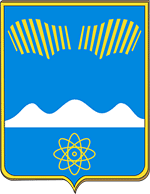 АДМИНИСТРАЦИЯ ГОРОДА ПОЛЯРНЫЕ ЗОРИС ПОДВЕДОМСТВЕННОЙ ТЕРРИТОРИЕЙМУРМАНСКАЯ ОБЛАСТЬПОСТАНОВЛЕНИЕ«__» апреля 2018 г.					                                       № ___г. Полярные ЗориО внесении изменений в муниципальную программу «Развитие культурыи сохранение культурного наследия муниципального образования город Полярные Зорис подведомственной территорией»Постановляю:1. Внести в муниципальную программу «Развитие культуры и сохранение культурного наследия муниципального образования город Полярные Зори с подведомственной территорией», утвержденную постановлением  администрации города Полярные Зори с подведомственной территорией от 29.11.2016 г. № 1219 (в редакции постановления администрации города от 21.12.2017 г. № 1635) следующие изменения:1.1. В  Паспорте программы строку «Объемы и источники финансирования  (всего, в том числе по подпрограммам, годам реализации и источникам финансирования в тыс.руб.)» изложить в новой редакции в соответствии с приложением 1.1.2. Раздел 1.3. «Перечень программных мероприятий Подпрограммы 1» изложить в новой редакции в соответствии с приложением 2.1.3. Раздел 1.4. «Обоснование ресурсного обеспечения Подпрограммы 1» изложить в новой редакции в соответствии с приложением 3.1.4. Раздел 2.3. «Перечень программных мероприятий Подпрограммы 2» изложить в новой редакции в соответствии с приложением 4.1.5. Раздел 2.4. «Обоснование ресурсного обеспечения Подпрограммы 2» изложить в новой редакции в соответствии с приложением 5.1.6. Раздел 3.3. «Перечень программных мероприятий Подпрограммы 3 изложить в новой редакции в соответствии с приложением 6.1.7. Раздел 3.4. «Обоснование ресурсного обеспечения Подпрограммы 3» изложить в новой редакции в соответствии с приложением 7.1.8. Раздел 4.3. «Перечень программных мероприятий Подпрограммы 4 изложить в новой редакции в соответствии с приложением 8.1.9. Раздел 4.4. «Обоснование ресурсного обеспечения Подпрограммы 4» изложить в новой редакции в соответствии с приложением 9.           1.10. Раздел 5.2. «Целевые индикаторы и показатели Подпрограммы 5» изложить в новой редакции в соответствии с приложением 10.1.11. Раздел 5.3. «Перечень основных мероприятий Подпрограммы 5 изложить в новой редакции в соответствии с приложением 11.1.12. Раздел 5.4. «Обоснование ресурсного обеспечения Подпрограммы 5» изложить в новой редакции в соответствии с приложением 12.2. Настоящее постановление вступает в силу со дня официального опубликования.Глава муниципального образования       		                                 М.О. Пухов            город Полярные ЗориВизы согласования:Семичев В.Н.					 «___»________2018 годаФО					                       «___»________2018 годаОЭРиПР 					            «___»________2018 годаПравовой отдел 					 «___»________2018 годаПлеханова Г.В.проект постановления направлен в прокуратуру	: 24.04.2018 г. № 2231-в дело, 1-прокуратура, 1-ОЭРиПР, 1-ФО, 1-ФО, 1-ОКиДМ   Приложение № 1 к постановлению администрации города Полярные Зориот «__» ___ 2018 №     Приложение № 2 к постановлению администрацииот «__» ___ 2018 № 1.3. Перечень программных  мероприятий Подпрограммы 1Приложение № 3 к постановлению администрации города Полярные Зориот «__» ___ 2018 № 1.4. Обоснование ресурсного обеспечения Подпрограммы 1.Объем капитальных вложений, направленных на реализацию Подпрограммы 1: Приложение № 4 к постановлению администрации города Полярные Зориот «__» ___ 2018 № 2.3. Перечень программных  мероприятий Подпрограммы 2Приложение № 5 к постановлению администрации города Полярные Зориот «__» ___ 2018 № 2.4. Обоснование ресурсного обеспечения Подпрограммы 2Объем капитальных вложений, направленных на реализацию Подпрограммы составит:Приложение № 6 к постановлению администрации города Полярные Зориот «__» ___ 2018 № 3.3. Перечень программных мероприятий Подпрограммы 3Приложение № 7 к постановлению администрации города Полярные Зориот «__» ___ 2018 № 3.4. Обоснование ресурсного обеспечения Подпрограммы 3Объем капитальных вложений, направленных на реализацию Подпрограммы в 2015 – 2020 годах составит:Приложение № 8 к постановлению администрации города Полярные Зориот «__» ___ 2018 № 4.3. Перечень программных мероприятий Подпрограммы 4Приложение № 9 к постановлению администрации города Полярные Зориот «__» ___ 2018 № 4.4. Обоснование ресурсного обеспечения Подпрограммы 4Объем капитальных вложений, направленных на реализацию Подпрограммы 4:Приложение № 10к постановлению администрации города Полярные Зориот «__» ___ 2018 № Целевые индикаторы и показатели Подпрограммы 5:Приложение № 11к постановлению администрации города Полярные Зориот «__» ___ 2018 № 5.3. Перечень основных мероприятий Подпрограммы 5Приложение № 12 к постановлению администрации города Полярные Зориот «__» ___ 2018 №5.4. Обоснование ресурсного обеспечения Подпрограммы 5.Объем капитальных вложений, направленных на реализацию Подпрограммы в 2015 – 2020 годах, составит:Объемы и источники финансирования (всего, в том числе по подпрограммам, годам реализации и источникам финансирования в тыс. руб.)Всего по программе: 652 007,95 тыс. руб.в том числе: МБ – 579 911,05 тыс. руб., ОБ – 71 912,30 тыс. руб., ФБ – 184,6 тыс. руб.по годам реализации: 2015 г. –   99 611,0 тыс. руб., в т.ч. МБ – 96 902,7 тыс. руб., ОБ – 2 653,0 тыс.руб., ФБ – 55,3 тыс. руб.2016 г. – 101 411,1 тыс. руб., в т.ч. МБ – 95 178,8 тыс. руб., ОБ – 6 227,1 тыс.руб., ФБ – 5,2 тыс. руб.2017 г. – 110 762,15 тыс. руб., в т.ч. МБ – 82 734,15 тыс. руб., ОБ – 28 014,8 тыс.руб., ФБ – 13,2 тыс. руб.2018 г. – 117 459,10 тыс. руб., в т.ч. МБ – 104 464,3 тыс. руб., ОБ – 12 924,5 тыс.руб., ФБ – 70,30 тыс. руб.2019 г. – 110 628,2 тыс. руб., в т.ч. МБ – 99 804,3 тыс. руб., ОБ –  10 803,6 тыс.руб.,  ФБ – 20,3 тыс. руб.2020 г. – 112 136,4 тыс. руб., в т.ч. МБ – 100 826,8 тыс. руб., ОБ –  11 289,3 тыс.руб., ФБ – 20,3 тыс. руб.В том числе по подпрограммам:Подпрограмма 1. «Развитие культурно-досуговых учреждений муниципального образования г. Полярные Зори с подведомственной территорией»Всего по подпрограмме: 266 778,99 тыс. руб.,в т.ч. МБ – 237 987,69 тыс. руб., ОБ – 28 691,3 тыс. руб., ФБ – 100,0 тыс. руб.по годам реализации:2015 г. – 41 296,8 тыс.руб., в т.ч. МБ – 40 466,8 тыс. руб., ОБ – 780,0, ФБ – 50,02016 г. – 40 153,09 тыс.руб., в т.ч.МБ – 38 804,09 тыс. руб., ОБ – 1 349,0 тыс.руб., ФБ – 0,0 тыс. руб.2017 г. – 41 804,0 тыс.руб., в т.ч. МБ – 32 730,6 тыс. руб., ОБ – 9 073,4 тыс.руб., ФБ – 0,0 тыс. руб.2018 г. – 50 219,3 тыс.руб., в т.ч. МБ – 43 743,4,4 тыс. руб., ОБ – 6 425,9 тыс.руб., ФБ – 50,0 тыс. руб.2019 г. – 46 531,3 тыс.руб., в т.ч. МБ – 41 121,4 тыс. руб., ОБ – 5 409,9 тыс.руб.2020 г. – 46 774,5 тыс.руб., в т.ч. МБ – 41 121,4 тыс. руб., ОБ – 5 653,1,0 тыс.руб.Подпрограмма 2. «Развитие образовательных учреждений дополнительного образования детей в сфере культуры и искусства муниципального образования г. Полярные Зори с подведомственной территорией»Всего по подпрограмме: 211 343,68 тыс. руб.,в т.ч. МБ – 193 062,31 тыс. руб., ОБ –  18 267,10 тыс. руб., ФБ – 14,27 тыс. руб.по годам реализации:2015 г. – 31 146,3 тыс.руб., в т.ч. МБ –30 703,3 тыс. руб., ОБ – 443,0 тыс. руб. 2016 г. – 32 592,51 тыс.руб., в т.ч.МБ –31 830,01 тыс. руб., ОБ – 762,5 тыс.руб.2017 г. – 36 263,6 тыс.руб., в т.ч. МБ – 28 873,7 тыс. руб., ОБ – 7 389,9 тыс.руб.2018 г. – 37 209,17 тыс.руб., в т.ч. МБ – 34 114,7 тыс. руб., ОБ – 3 080,2 тыс.руб., ФБ – 14,27 тыс. руб.2019 г. – 36 933,7 тыс.руб., в т.ч. МБ – 33 710,4 тыс. руб., ОБ – 3 223,3 тыс.руб.2020 г. – 37 198,4 тыс.руб., в т.ч. МБ – 33 830,2 тыс. руб., ОБ – 3 368,2 тыс.руб.Подпрограмма 3. «Развитие библиотечного дела муниципального образования г. Полярные Зори с подведомственной территорией»Всего по подпрограмме: 113 603,09 тыс. руб.,в т.ч. МБ – 102 452,36 тыс. руб., ОБ – 11 080,4 тыс. руб., ФБ – 70,33 тыс. руб.по годам реализации:2015 г. – 18 740,9 тыс.руб., в т.ч. МБ – 18 430,6 тыс. руб., ОБ – 305,0 тыс. руб., ФБ – 5,3 тыс. руб.2016 г. – 17 719,96 тыс.руб., в т.ч. МБ – 17 186,76 тыс. руб., ОБ – 528,0 тыс.руб., ФБ – 5,2 тыс. руб.2017 г. – 16 960,0 тыс.руб., в т.ч. МБ – 13 215,2  тыс. руб., ОБ – 3 731,6 тыс.руб., ФБ – 13,2 тыс. руб.2018 г. – 20 436,23 тыс.руб., в т.ч. МБ – 18 352,8 тыс. руб., ОБ – 2 077,4 тыс.руб., ФБ – 6,034 тыс. руб.2019 г. – 19 824,2 тыс.руб., в т.ч. МБ – 17 633,5  тыс. руб. ОБ – 2 170,4 тыс.руб., ФБ – 20,3 тыс. руб.2020 г. – 19 921,8 тыс.руб., в т.ч. МБ – 17 633,5 тыс. руб., ОБ – 2 268 тыс.руб., ФБ – 20,3 тыс. руб.Подпрограмма 4. «Обеспечение выполнения работ по централизованному бухгалтерскому учету подведомственных учреждений культуры»Всего по подпрограмме: 36 086,84 тыс. руб.,в т.ч. МБ – 36 086,84  тыс. руб., ОБ –0,0 тыс. руб., ФБ – 0,0 тыс. руб.по годам реализации:2015 г. – 6 081,4 тыс.руб., в т.ч. МБ – 6 081,4  тыс. руб.2016 г. – 6 104,24 тыс.руб., в т.ч. МБ – 6 104,24  тыс. руб.2017г. – 6 006,3 тыс.руб., в т.ч. МБ – 6 006,3 тыс.руб.2018 г. – 5 970,10 тыс.руб., в т.ч. МБ – 5 970,10 тыс. руб.2019 г. – 5 962,4 тыс.руб., в т.ч. МБ – 5 962,4 тыс.руб.2020 г. – 5 962,4 тыс.руб., в т.ч. МБ –5 962,4 тыс. руб.Подпрограмма 5. «Сохранение культуры муниципального образования город Полярные Зори с подведомственной территорией»Всего по подпрограмме: 24 195,35 тыс. руб.,в т.ч. МБ – 10 321,85 тыс. руб., ОБ – 13 873,5 тыс. руб., ФБ – 0,0 тыс. руб.по годам реализации:2015 г. - 2 345,6 тыс.руб., в т.ч. МБ – 1 220,6  тыс. руб., ОБ – 1 125,0 тыс. руб.2016 г. - 4 841,3 тыс.руб., в т.ч. МБ – 1 253,7 тыс. руб.,  ОБ – 3 587,6 тыс. руб.2017 г. – 9 728,25  тыс.руб., в т.ч. МБ – 1 908,35  тыс.руб., ОБ – 7 819,9 тыс. руб.2018 г. – 3 624,3 тыс.руб., в т.ч. МБ – 2 283,3 тыс. руб., ОБ –1 341,0 тыс. руб.2019 г. - 1376,6 тыс.руб., в т.ч. МБ – 1 376,6 тыс.руб.2020 г. - 2 279,3 тыс.руб., в т.ч. МБ –  2 279,3 тыс. руб.№ п/пЦель, задачи, программные мероприятияСрок выполнения (квартал, год)Срок выполнения (квартал, год)Источник финансированияИсточник финансированияОбъемы финансирования, тыс. руб.Объемы финансирования, тыс. руб.Объемы финансирования, тыс. руб.Объемы финансирования, тыс. руб.Объемы финансирования, тыс. руб.Объемы финансирования, тыс. руб.Объемы финансирования, тыс. руб.Объемы финансирования, тыс. руб.Объемы финансирования, тыс. руб.Объемы финансирования, тыс. руб.Объемы финансирования, тыс. руб.Объемы финансирования, тыс. руб.Объемы финансирования, тыс. руб.Показатели (индикаторы) результативности выполнения программных мероприятийПоказатели (индикаторы) результативности выполнения программных мероприятийПоказатели (индикаторы) результативности выполнения программных мероприятийПоказатели (индикаторы) результативности выполнения программных мероприятийПоказатели (индикаторы) результативности выполнения программных мероприятийПоказатели (индикаторы) результативности выполнения программных мероприятийПоказатели (индикаторы) результативности выполнения программных мероприятийСоисполнители, перечень организаций, участвующих в реализации программных мероприятий№ п/пЦель, задачи, программные мероприятияСрок выполнения (квартал, год)Срок выполнения (квартал, год)Источник финансированияИсточник финансированиявсеговсего2015 год2015 год2016 год2016 год2017 год2017 год2018 год2018 год2019 год2019 год2020 годНаименование, ед. измерения2015 год2016 год2017 год2018 год2019 год2020 годСоисполнители, перечень организаций, участвующих в реализации программных мероприятий12334455667788991010111213141516171819Подпрограмма 1.   «Развитие культурно-досуговых учреждений муниципального образования город Полярные Зори с подведомственной территорией»Подпрограмма 1.   «Развитие культурно-досуговых учреждений муниципального образования город Полярные Зори с подведомственной территорией»Подпрограмма 1.   «Развитие культурно-досуговых учреждений муниципального образования город Полярные Зори с подведомственной территорией»Подпрограмма 1.   «Развитие культурно-досуговых учреждений муниципального образования город Полярные Зори с подведомственной территорией»Подпрограмма 1.   «Развитие культурно-досуговых учреждений муниципального образования город Полярные Зори с подведомственной территорией»Подпрограмма 1.   «Развитие культурно-досуговых учреждений муниципального образования город Полярные Зори с подведомственной территорией»Подпрограмма 1.   «Развитие культурно-досуговых учреждений муниципального образования город Полярные Зори с подведомственной территорией»Подпрограмма 1.   «Развитие культурно-досуговых учреждений муниципального образования город Полярные Зори с подведомственной территорией»Подпрограмма 1.   «Развитие культурно-досуговых учреждений муниципального образования город Полярные Зори с подведомственной территорией»Подпрограмма 1.   «Развитие культурно-досуговых учреждений муниципального образования город Полярные Зори с подведомственной территорией»Подпрограмма 1.   «Развитие культурно-досуговых учреждений муниципального образования город Полярные Зори с подведомственной территорией»Подпрограмма 1.   «Развитие культурно-досуговых учреждений муниципального образования город Полярные Зори с подведомственной территорией»Подпрограмма 1.   «Развитие культурно-досуговых учреждений муниципального образования город Полярные Зори с подведомственной территорией»Подпрограмма 1.   «Развитие культурно-досуговых учреждений муниципального образования город Полярные Зори с подведомственной территорией»Подпрограмма 1.   «Развитие культурно-досуговых учреждений муниципального образования город Полярные Зори с подведомственной территорией»Подпрограмма 1.   «Развитие культурно-досуговых учреждений муниципального образования город Полярные Зори с подведомственной территорией»Подпрограмма 1.   «Развитие культурно-досуговых учреждений муниципального образования город Полярные Зори с подведомственной территорией»Подпрограмма 1.   «Развитие культурно-досуговых учреждений муниципального образования город Полярные Зори с подведомственной территорией»Подпрограмма 1.   «Развитие культурно-досуговых учреждений муниципального образования город Полярные Зори с подведомственной территорией»Подпрограмма 1.   «Развитие культурно-досуговых учреждений муниципального образования город Полярные Зори с подведомственной территорией»Подпрограмма 1.   «Развитие культурно-досуговых учреждений муниципального образования город Полярные Зори с подведомственной территорией»Подпрограмма 1.   «Развитие культурно-досуговых учреждений муниципального образования город Полярные Зори с подведомственной территорией»Подпрограмма 1.   «Развитие культурно-досуговых учреждений муниципального образования город Полярные Зори с подведомственной территорией»Подпрограмма 1.   «Развитие культурно-досуговых учреждений муниципального образования город Полярные Зори с подведомственной территорией»Подпрограмма 1.   «Развитие культурно-досуговых учреждений муниципального образования город Полярные Зори с подведомственной территорией»Подпрограмма 1.   «Развитие культурно-досуговых учреждений муниципального образования город Полярные Зори с подведомственной территорией»Цель: Создание условий для развития самодеятельного художественного творчества и организация досуга населения посредством обеспечения устойчивого функционирования и развития культурно-досуговых учреждений.Цель: Создание условий для развития самодеятельного художественного творчества и организация досуга населения посредством обеспечения устойчивого функционирования и развития культурно-досуговых учреждений.Цель: Создание условий для развития самодеятельного художественного творчества и организация досуга населения посредством обеспечения устойчивого функционирования и развития культурно-досуговых учреждений.Цель: Создание условий для развития самодеятельного художественного творчества и организация досуга населения посредством обеспечения устойчивого функционирования и развития культурно-досуговых учреждений.Цель: Создание условий для развития самодеятельного художественного творчества и организация досуга населения посредством обеспечения устойчивого функционирования и развития культурно-досуговых учреждений.Цель: Создание условий для развития самодеятельного художественного творчества и организация досуга населения посредством обеспечения устойчивого функционирования и развития культурно-досуговых учреждений.Цель: Создание условий для развития самодеятельного художественного творчества и организация досуга населения посредством обеспечения устойчивого функционирования и развития культурно-досуговых учреждений.Цель: Создание условий для развития самодеятельного художественного творчества и организация досуга населения посредством обеспечения устойчивого функционирования и развития культурно-досуговых учреждений.Цель: Создание условий для развития самодеятельного художественного творчества и организация досуга населения посредством обеспечения устойчивого функционирования и развития культурно-досуговых учреждений.Цель: Создание условий для развития самодеятельного художественного творчества и организация досуга населения посредством обеспечения устойчивого функционирования и развития культурно-досуговых учреждений.Цель: Создание условий для развития самодеятельного художественного творчества и организация досуга населения посредством обеспечения устойчивого функционирования и развития культурно-досуговых учреждений.Цель: Создание условий для развития самодеятельного художественного творчества и организация досуга населения посредством обеспечения устойчивого функционирования и развития культурно-досуговых учреждений.Цель: Создание условий для развития самодеятельного художественного творчества и организация досуга населения посредством обеспечения устойчивого функционирования и развития культурно-досуговых учреждений.Цель: Создание условий для развития самодеятельного художественного творчества и организация досуга населения посредством обеспечения устойчивого функционирования и развития культурно-досуговых учреждений.Цель: Создание условий для развития самодеятельного художественного творчества и организация досуга населения посредством обеспечения устойчивого функционирования и развития культурно-досуговых учреждений.Цель: Создание условий для развития самодеятельного художественного творчества и организация досуга населения посредством обеспечения устойчивого функционирования и развития культурно-досуговых учреждений.Цель: Создание условий для развития самодеятельного художественного творчества и организация досуга населения посредством обеспечения устойчивого функционирования и развития культурно-досуговых учреждений.Цель: Создание условий для развития самодеятельного художественного творчества и организация досуга населения посредством обеспечения устойчивого функционирования и развития культурно-досуговых учреждений.Цель: Создание условий для развития самодеятельного художественного творчества и организация досуга населения посредством обеспечения устойчивого функционирования и развития культурно-досуговых учреждений.Цель: Создание условий для развития самодеятельного художественного творчества и организация досуга населения посредством обеспечения устойчивого функционирования и развития культурно-досуговых учреждений.Цель: Создание условий для развития самодеятельного художественного творчества и организация досуга населения посредством обеспечения устойчивого функционирования и развития культурно-досуговых учреждений.Цель: Создание условий для развития самодеятельного художественного творчества и организация досуга населения посредством обеспечения устойчивого функционирования и развития культурно-досуговых учреждений.Цель: Создание условий для развития самодеятельного художественного творчества и организация досуга населения посредством обеспечения устойчивого функционирования и развития культурно-досуговых учреждений.Цель: Создание условий для развития самодеятельного художественного творчества и организация досуга населения посредством обеспечения устойчивого функционирования и развития культурно-досуговых учреждений.Цель: Создание условий для развития самодеятельного художественного творчества и организация досуга населения посредством обеспечения устойчивого функционирования и развития культурно-досуговых учреждений.Цель: Создание условий для развития самодеятельного художественного творчества и организация досуга населения посредством обеспечения устойчивого функционирования и развития культурно-досуговых учреждений.1Задача: Обеспечение развития творческого потенциала и организация досуга населения.Задача: Обеспечение развития творческого потенциала и организация досуга населения.Задача: Обеспечение развития творческого потенциала и организация досуга населения.Задача: Обеспечение развития творческого потенциала и организация досуга населения.Задача: Обеспечение развития творческого потенциала и организация досуга населения.Задача: Обеспечение развития творческого потенциала и организация досуга населения.Задача: Обеспечение развития творческого потенциала и организация досуга населения.Задача: Обеспечение развития творческого потенциала и организация досуга населения.Задача: Обеспечение развития творческого потенциала и организация досуга населения.Задача: Обеспечение развития творческого потенциала и организация досуга населения.Задача: Обеспечение развития творческого потенциала и организация досуга населения.Задача: Обеспечение развития творческого потенциала и организация досуга населения.Задача: Обеспечение развития творческого потенциала и организация досуга населения.Задача: Обеспечение развития творческого потенциала и организация досуга населения.Задача: Обеспечение развития творческого потенциала и организация досуга населения.Задача: Обеспечение развития творческого потенциала и организация досуга населения.Задача: Обеспечение развития творческого потенциала и организация досуга населения.Задача: Обеспечение развития творческого потенциала и организация досуга населения.Задача: Обеспечение развития творческого потенциала и организация досуга населения.Задача: Обеспечение развития творческого потенциала и организация досуга населения.Задача: Обеспечение развития творческого потенциала и организация досуга населения.Задача: Обеспечение развития творческого потенциала и организация досуга населения.Задача: Обеспечение развития творческого потенциала и организация досуга населения.Задача: Обеспечение развития творческого потенциала и организация досуга населения.Задача: Обеспечение развития творческого потенциала и организация досуга населения.Задача: Обеспечение развития творческого потенциала и организация досуга населения.1.1.Расчетно-нормативные затраты на выполнение работ в сфере культурыМБУК ГДК годВсего:Всего:190608,6190608,632864,832864,830206,430206,429 572,629 572,634 544,734 544,731614,631614,631805,531805,5Сохранение количества клубных формирований, ед.555518181818МБУК ГДК1.1.Расчетно-нормативные затраты на выполнение работ в сфере культурыМБУК ГДК годв т.ч.в т.ч.МБУК ГДК1.1.Расчетно-нормативные затраты на выполнение работ в сфере культурыМБУК ГДК годМБМБ167922,8167922,832 251,832 251,829 147,429 147,422 557,422 557,429230,629230,627 367,827 367,827 367,827 367,8Увеличение количества участников клубных формирований, чел.134812901200120012001200МБУК ГДК№ п/пЦель, задачи, программные мероприятияСрок выполнения (квартал, год)Источник финансированияИсточник финансированияОбъемы финансирования, тыс. руб.Объемы финансирования, тыс. руб.Объемы финансирования, тыс. руб.Объемы финансирования, тыс. руб.Объемы финансирования, тыс. руб.Объемы финансирования, тыс. руб.Объемы финансирования, тыс. руб.Объемы финансирования, тыс. руб.Объемы финансирования, тыс. руб.Объемы финансирования, тыс. руб.Объемы финансирования, тыс. руб.Объемы финансирования, тыс. руб.Объемы финансирования, тыс. руб.Объемы финансирования, тыс. руб.Показатели (индикаторы) результативности выполнения программных мероприятийПоказатели (индикаторы) результативности выполнения программных мероприятийПоказатели (индикаторы) результативности выполнения программных мероприятийПоказатели (индикаторы) результативности выполнения программных мероприятийПоказатели (индикаторы) результативности выполнения программных мероприятийПоказатели (индикаторы) результативности выполнения программных мероприятийПоказатели (индикаторы) результативности выполнения программных мероприятийСоисполнители, перечень организаций, участвующих в реализации программных мероприятий№ п/пЦель, задачи, программные мероприятияСрок выполнения (квартал, год)Источник финансированияИсточник финансированиявсеговсего2015 год2015 год2016 год2016 год2017 год2017 год2018 год2018 год2019 год2019 год2020 год2020 годНаименование, ед. измерения2015 год2016 год2017 год2018 год2019 год2020 годСоисполнители, перечень организаций, участвующих в реализации программных мероприятий1234455667788991010111112131415161718191.1Расчетно-нормативные затраты на выполнение работ в сфере культурыМБУК ГДКгодОБОБ22685,822685,8613,0613,01 059,01 059,07 015,27 015,25314,15314,14 246,84 246,84 437,74 437,7Сохранение количества культурно-массовых мероприятий, ед.534587163163163163МБУК ГДК1.1Расчетно-нормативные затраты на выполнение работ в сфере культурыМБУК ГДКгодФБФБ0,00,00,00,00,00,00,00,00,00,00,00,00,00,01.1Расчетно-нормативные затраты на выполнение работ в сфере культурыМБУК ГДКгодВБВБ0,00,00,00,00,00,00,00,00,00,00,00,00,00,01.2.Расчетно-нормативные затраты на выполнение работ в сфере культуры МБУК ДК н.п. АфрикандагодВсего:Всего:76170,3976170,398 432,08 432,09 946,79 946,712 231,412 231,415 674,615 674,614 916,714 916,714 96914 969Сохранение количества клубных формирований, ед.151610101010МБУК ДК н.п. Африканда1.2.Расчетно-нормативные затраты на выполнение работ в сфере культуры МБУК ДК н.п. Африкандагодв т.ч.в т.ч.МБУК ДК н.п. Африканда1.2.Расчетно-нормативные затраты на выполнение работ в сфере культуры МБУК ДК н.п. АфрикандагодМБМБ70064,8970064,898 215,08 215,09 656,79 656,710173,210173,214 512,814 512,813 753,613 753,613 753,613 753,6Увеличение количества участников клубных формирований, чел.252260270280280280МБУК ДК н.п. Африканда№ п/пЦель, задачи, программные мероприятияСрок выполнения (квартал, год)Источник финансированияИсточник финансированияОбъемы финансирования, тыс. руб.Объемы финансирования, тыс. руб.Объемы финансирования, тыс. руб.Объемы финансирования, тыс. руб.Объемы финансирования, тыс. руб.Объемы финансирования, тыс. руб.Объемы финансирования, тыс. руб.Объемы финансирования, тыс. руб.Объемы финансирования, тыс. руб.Объемы финансирования, тыс. руб.Объемы финансирования, тыс. руб.Объемы финансирования, тыс. руб.Объемы финансирования, тыс. руб.Объемы финансирования, тыс. руб.Показатели (индикаторы) результативности выполнения программных мероприятийПоказатели (индикаторы) результативности выполнения программных мероприятийПоказатели (индикаторы) результативности выполнения программных мероприятийПоказатели (индикаторы) результативности выполнения программных мероприятийПоказатели (индикаторы) результативности выполнения программных мероприятийПоказатели (индикаторы) результативности выполнения программных мероприятийПоказатели (индикаторы) результативности выполнения программных мероприятийСоисполнители, перечень организаций, участвующих в реализации программных мероприятий№ п/пЦель, задачи, программные мероприятияСрок выполнения (квартал, год)Источник финансированияИсточник финансированиявсеговсего2015 год2015 год2016 год2016 год2017 год2017 год2018 год2018 год2019 год2019 год2020 год2020 годНаименование, ед. измерения2015 год2016 год2017 год2018 год2019 год2020 годСоисполнители, перечень организаций, участвующих в реализации программных мероприятий1234455667788991010111112131415161718191.2.Расчетно-нормативные затраты на выполнение работ в сфере культуры МБУК ДК н.п. АфрикандагодОБОБ6005,56005,5167,0167,0290,0290,02058,22058,21111,81111,81163,11163,11215,41215,4Сохранение количества культурно-массовых мероприятий, ед.28630076767676МБУК ДК н.п. Африканда1.2.Расчетно-нормативные затраты на выполнение работ в сфере культуры МБУК ДК н.п. АфрикандагодФБФБ100,0100,050,050,00,00,00,00,050,050,00,00,00,00,01.2.Расчетно-нормативные затраты на выполнение работ в сфере культуры МБУК ДК н.п. АфрикандагодВБВБ0,00,00,00,00,00,00,00,00,00,00,00,00,00,0Итого по подпрограмме 1годВсего:Всего:266778,99266778,994 1296,84 1296,840 153,0940 153,0941 804,041 804,050 219,350 219,346 531,346 531,346 774,546 774,5МБУК ГДК и МБУК ДК н.п. АфрикандаИтого по подпрограмме 1годв т.ч.в т.ч.МБУК ГДК и МБУК ДК н.п. АфрикандаИтого по подпрограмме 1годМБМБ237987,69237987,6940 466,840 466,838804,0938804,0932 730,632 730,643 743,443 743,441 121,441 121,441 121,441 121,4МБУК ГДК и МБУК ДК н.п. АфрикандаИтого по подпрограмме 1годОБОБ28 691,328 691,3780,0780,01 349,01 349,09 073,49 073,46425,96425,95 409,95 409,95 653,15 653,1МБУК ГДК и МБУК ДК н.п. АфрикандаИтого по подпрограмме 1годФБФБ100,0100,050,050,00,00,00,00,050,050,00,00,00,00,0МБУК ГДК и МБУК ДК н.п. АфрикандаИтого по подпрограмме 1годВБВБ0,00,00,00,00,00,00,00,00,00,00,00,00,00,0МБУК ГДК и МБУК ДК н.п. Африкандамуниципальные услуги (работы)годВсего:Всего:226729,1226729,135 822,035 822,033 973,733 973,735 470,035 470,041 219,441 219,440009,440009,440234,640234,6МБУК ГДК и МБУК ДК н.п. Африкандамуниципальные услуги (работы)годв т.ч.в т.ч.МБУК ГДК и МБУК ДК н.п. Африкандамуниципальные услуги (работы)годМБМБ195548,9195548,935 042,035 042,032 624,732 624,722 652,722 652,736 048,536 048,534 599,534 599,534 581,534 581,5МБУК ГДК и МБУК ДК н.п. Африкандамуниципальные услуги (работы)годОБОБ31 180,231 180,2780,0780,01 349,01 349,012 817,312 817,35 170,95 170,95 409,95 409,95 653,15 653,1МБУК ГДК и МБУК ДК н.п. Африкандамуниципальные услуги (работы)годФБФБ0,00,00,00,00,00,00,00,00,00,00,00,00,00,0МБУК ГДК и МБУК ДК н.п. Африкандамуниципальные услуги (работы)годВБВБ0,00,00,00,00,00,00,00,00,00,00,00,00,00,0МБУК ГДК и МБУК ДК н.п. Африканда№ п/пЦель, задачи, программные мероприятияСрок выполнения (квартал, год)Источник финансированияИсточник финансированияОбъемы финансирования, тыс. руб.Объемы финансирования, тыс. руб.Объемы финансирования, тыс. руб.Объемы финансирования, тыс. руб.Объемы финансирования, тыс. руб.Объемы финансирования, тыс. руб.Объемы финансирования, тыс. руб.Объемы финансирования, тыс. руб.Объемы финансирования, тыс. руб.Объемы финансирования, тыс. руб.Объемы финансирования, тыс. руб.Объемы финансирования, тыс. руб.Объемы финансирования, тыс. руб.Объемы финансирования, тыс. руб.Показатели (индикаторы) результативности выполнения программных мероприятийПоказатели (индикаторы) результативности выполнения программных мероприятийПоказатели (индикаторы) результативности выполнения программных мероприятийПоказатели (индикаторы) результативности выполнения программных мероприятийПоказатели (индикаторы) результативности выполнения программных мероприятийПоказатели (индикаторы) результативности выполнения программных мероприятийПоказатели (индикаторы) результативности выполнения программных мероприятийСоисполнители, перечень организаций, участвующих в реализации программных мероприятий№ п/пЦель, задачи, программные мероприятияСрок выполнения (квартал, год)Источник финансированияИсточник финансированиявсеговсего2015 год2015 год2016 год2016 год2017 год2017 год2018 год2018 год2019 год2019 год2020 год2020 годНаименование, ед. измерения2015 год2016 год2017 год2018 год2019 год2020 годСоисполнители, перечень организаций, участвующих в реализации программных мероприятий123445566778899101011111213141516171819публичные обязательствагодВсего:Всего:100,0100,050,050,00,00,00,00,050,050,00,00,00,00,0МБУК ГДК и МБУК ДК н.п. Африкандапубличные обязательствагодв т.ч.в т.ч.МБУК ГДК и МБУК ДК н.п. Африкандапубличные обязательствагодМБМБ0,00,00,00,00,00,00,00,00,00,00,00,00,00,0МБУК ГДК и МБУК ДК н.п. Африкандапубличные обязательствагодОБОБ0,00,00,00,00,00,00,00,00,00,00,00,00,00,0МБУК ГДК и МБУК ДК н.п. Африкандапубличные обязательствагодФБФБ100,0100,050,050,00,00,00,00,050,050,00,00,00,00,0МБУК ГДК и МБУК ДК н.п. Африкандапубличные обязательствагодВБВБ0,00,00,00,0МБУК ГДК и МБУК ДК н.п. Африкандамероприятия по содержанию имуществагодВсего:Всего:35146,635146,64940,74940,75651,55651,55899,85899,86235,66235,66200,5 6200,5 6218,56218,5МБУК ГДК и МБУК ДК н.п. Африкандамероприятия по содержанию имуществагодв т.ч.в т.ч.МБУК ГДК и МБУК ДК н.п. Африкандамероприятия по содержанию имуществагодМБМБ35146,635146,64940,74940,75651,55651,55899,85899,86235,66235,66200,5 6200,5 6218,56218,5МБУК ГДК и МБУК ДК н.п. Африкандамероприятия по содержанию имуществагодОБОБ0,00,00,00,00,00,00,00,00,00,00,00,00,00,0МБУК ГДК и МБУК ДК н.п. Африкандамероприятия по содержанию имуществагодФБФБ0,00,00,00,00,00,00,00,00,00,00,00,00,00,0МБУК ГДК и МБУК ДК н.п. Африкандамероприятия по содержанию имуществагодВБВБ0,00,00,00,00,00,00,00,00,00,00,00,00,00,0МБУК ГДК и МБУК ДК н.п. Африкандаиные мероприятиягодВсего:Всего:4803,294803,29484,1484,1527,89527,89434,2434,22714,32714,3321,4321,4321,4321,4МБУК ГДК и МБУК ДК н.п. Африкандаиные мероприятиягодв т.ч.в т.ч.МБУК ГДК и МБУК ДК н.п. Африкандаиные мероприятиягодМБМБ2 453,292 453,29484,1484,1527,89527,89434,2434,21459,31459,3321,4321,4321,4321,4МБУК ГДК и МБУК ДК н.п. Африкандаиные мероприятиягодОБОБ1255,01255,00,00,00,00,00,00,01255,01255,00,00,00,00,0МБУК ГДК и МБУК ДК н.п. Африкандаиные мероприятиягодФБФБ0,00,00,00,00,00,00,00,00,00,00,00,00,00,0МБУК ГДК и МБУК ДК н.п. Африкандаиные мероприятиягодВБВБ0,00,00,00,00,00,00,00,00,00,00,00,00,00,0МБУК ГДК и МБУК ДК н.п. АфрикандаНаименованиеУчреждениеВсего тыс. руб.В том числе по годам реализации, тыс. руб.В том числе по годам реализации, тыс. руб.В том числе по годам реализации, тыс. руб.В том числе по годам реализации, тыс. руб.В том числе по годам реализации, тыс. руб.В том числе по годам реализации, тыс. руб.НаименованиеУчреждениеВсего тыс. руб.2015 год2016 год2017 год2018 год2019 год2020 годВсего по подпрограмме 1266 778,9941 296,840 153,0941 804,050 219,346 531,346 774,5в том числе:в том числе:в том числе:в том числе:в том числе:в том числе:в том числе:в том числе:в том числе:средств муниципального бюджетаМБУК ГДК167 922,832 251,829 147,422 557,429 230,627 367,827 367,8средств муниципального бюджетаМБУК ДК70 064,898 215,09 656,710 173,214 512,813 753,613 753,6Итого МБ:237 987,6940 466,838 804,0932 730,643 743,441 121,441 121,4средств областного бюджетаМБУК ГДК22 685,8613,01 059,07015,25 314,14 246,84 437,7средств областного бюджетаМБУК ДК6 005,5167,0290,02 058,21 111,81 163,11 215,4Итого ОБ:28 691,3780,01 349,09 073,46 425,95 409,95 653,1средств федерального бюджета МБУК ГДК0,00,00,00,00,00,00,0средств федерального бюджета МБУК ДК100,050,00,00,050,00,00,0Итого ФБ:100,050,00,00,050,00,00,0Внебюджетных средств0,00,00,00,00,00,00,0№ п/пЦель, задачи, программные мероприятияСрок выполнения (квартал, год)Источник финансированияОбъемы финансирования, тыс. руб.Объемы финансирования, тыс. руб.Объемы финансирования, тыс. руб.Объемы финансирования, тыс. руб.Объемы финансирования, тыс. руб.Объемы финансирования, тыс. руб.Объемы финансирования, тыс. руб.Показатели (индикаторы) результативности выполнения программных мероприятийПоказатели (индикаторы) результативности выполнения программных мероприятийПоказатели (индикаторы) результативности выполнения программных мероприятийПоказатели (индикаторы) результативности выполнения программных мероприятийПоказатели (индикаторы) результативности выполнения программных мероприятийПоказатели (индикаторы) результативности выполнения программных мероприятийПоказатели (индикаторы) результативности выполнения программных мероприятийСоисполнители, перечень организаций, участвующих в реализации программных мероприятий№ п/пЦель, задачи, программные мероприятияСрок выполнения (квартал, год)Источник финансированиявсего2015 год2016 год2017 год2018 год2019 год2020 годНаименование, ед. измерения2015 год2016 год2017 год2018 год2019 год2020 годСоисполнители, перечень организаций, участвующих в реализации программных мероприятий123456789101112131415161718192.Подпрограмма 2  «Развитие образовательных учреждений дополнительного образования детей в сфере культуры и искусства муниципального образования город Полярные Зори с подведомственной территорией»Подпрограмма 2  «Развитие образовательных учреждений дополнительного образования детей в сфере культуры и искусства муниципального образования город Полярные Зори с подведомственной территорией»Подпрограмма 2  «Развитие образовательных учреждений дополнительного образования детей в сфере культуры и искусства муниципального образования город Полярные Зори с подведомственной территорией»Подпрограмма 2  «Развитие образовательных учреждений дополнительного образования детей в сфере культуры и искусства муниципального образования город Полярные Зори с подведомственной территорией»Подпрограмма 2  «Развитие образовательных учреждений дополнительного образования детей в сфере культуры и искусства муниципального образования город Полярные Зори с подведомственной территорией»Подпрограмма 2  «Развитие образовательных учреждений дополнительного образования детей в сфере культуры и искусства муниципального образования город Полярные Зори с подведомственной территорией»Подпрограмма 2  «Развитие образовательных учреждений дополнительного образования детей в сфере культуры и искусства муниципального образования город Полярные Зори с подведомственной территорией»Подпрограмма 2  «Развитие образовательных учреждений дополнительного образования детей в сфере культуры и искусства муниципального образования город Полярные Зори с подведомственной территорией»Подпрограмма 2  «Развитие образовательных учреждений дополнительного образования детей в сфере культуры и искусства муниципального образования город Полярные Зори с подведомственной территорией»Подпрограмма 2  «Развитие образовательных учреждений дополнительного образования детей в сфере культуры и искусства муниципального образования город Полярные Зори с подведомственной территорией»Подпрограмма 2  «Развитие образовательных учреждений дополнительного образования детей в сфере культуры и искусства муниципального образования город Полярные Зори с подведомственной территорией»Подпрограмма 2  «Развитие образовательных учреждений дополнительного образования детей в сфере культуры и искусства муниципального образования город Полярные Зори с подведомственной территорией»Подпрограмма 2  «Развитие образовательных учреждений дополнительного образования детей в сфере культуры и искусства муниципального образования город Полярные Зори с подведомственной территорией»Подпрограмма 2  «Развитие образовательных учреждений дополнительного образования детей в сфере культуры и искусства муниципального образования город Полярные Зори с подведомственной территорией»Подпрограмма 2  «Развитие образовательных учреждений дополнительного образования детей в сфере культуры и искусства муниципального образования город Полярные Зори с подведомственной территорией»Подпрограмма 2  «Развитие образовательных учреждений дополнительного образования детей в сфере культуры и искусства муниципального образования город Полярные Зори с подведомственной территорией»Подпрограмма 2  «Развитие образовательных учреждений дополнительного образования детей в сфере культуры и искусства муниципального образования город Полярные Зори с подведомственной территорией»Подпрограмма 2  «Развитие образовательных учреждений дополнительного образования детей в сфере культуры и искусства муниципального образования город Полярные Зори с подведомственной территорией»Задача:  Обеспечение предоставления услуг дополнительного образования детям в области культуры и искусства.Задача:  Обеспечение предоставления услуг дополнительного образования детям в области культуры и искусства.Задача:  Обеспечение предоставления услуг дополнительного образования детям в области культуры и искусства.Задача:  Обеспечение предоставления услуг дополнительного образования детям в области культуры и искусства.Задача:  Обеспечение предоставления услуг дополнительного образования детям в области культуры и искусства.Задача:  Обеспечение предоставления услуг дополнительного образования детям в области культуры и искусства.Задача:  Обеспечение предоставления услуг дополнительного образования детям в области культуры и искусства.Задача:  Обеспечение предоставления услуг дополнительного образования детям в области культуры и искусства.Задача:  Обеспечение предоставления услуг дополнительного образования детям в области культуры и искусства.Задача:  Обеспечение предоставления услуг дополнительного образования детям в области культуры и искусства.Задача:  Обеспечение предоставления услуг дополнительного образования детям в области культуры и искусства.Задача:  Обеспечение предоставления услуг дополнительного образования детям в области культуры и искусства.Задача:  Обеспечение предоставления услуг дополнительного образования детям в области культуры и искусства.Задача:  Обеспечение предоставления услуг дополнительного образования детям в области культуры и искусства.Задача:  Обеспечение предоставления услуг дополнительного образования детям в области культуры и искусства.Задача:  Обеспечение предоставления услуг дополнительного образования детям в области культуры и искусства.Задача:  Обеспечение предоставления услуг дополнительного образования детям в области культуры и искусства.Задача:  Обеспечение предоставления услуг дополнительного образования детям в области культуры и искусства.2.1Расчетно-нормативные затраты на оказание услуг образования в сфере культуры и искусства МБУ ДО ДШИ г. Полярные Зори2015-2020Всего:156 890,4823591,324 502,026 749,727 361,127 263,127423,3Увеличение числа обучающихся, осваивающих  дополнительные общеобразовательные программы358358390390390390МБУ ДО ДШИ г. Полярные Зори2.1Расчетно-нормативные затраты на оказание услуг образования в сфере культуры и искусства МБУ ДО ДШИ г. Полярные Зори2015-2020в т.ч.в т.ч.в т.ч.в т.ч.в т.ч.в т.ч.в т.ч.в т.ч.в т.ч.в т.ч.в т.ч.в т.ч.в т.ч.в т.ч.в т.ч.2.1Расчетно-нормативные затраты на оказание услуг образования в сфере культуры и искусства МБУ ДО ДШИ г. Полярные ЗориМБ141 636,5123 250,323 863,920 584,324 768,724 565,224 604,1Доля детей, привлекаемых к участию в творческих мероприятиях, в общем числе детей 12,212,212,212,212,212,2МБУ ДО ДШИ г. Полярные Зори2.1Расчетно-нормативные затраты на оказание услуг образования в сфере культуры и искусства МБУ ДО ДШИ г. Полярные ЗориОБ15 239,7341,0638,16 165,42 578,12 697,92 819,2МБУ ДО ДШИ г. Полярные Зори2.1.Расчетно-нормативные затраты на оказание услуг образования в сфере культуры и искусства МБУ ДО ДШИ г. Полярные Зори2015-2020ФБ14,270,00,00,014,270,00,02.1.Расчетно-нормативные затраты на оказание услуг образования в сфере культуры и искусства МБУ ДО ДШИ г. Полярные Зори2015-2020ВБ0,00,00,00,00,00,00,0МБУ ДО ДШИ г. Полярные Зори2.2Расчетно-нормативные затраты на оказание услуг образования в сфере культуры и искусства МБУ ДО ДШИ н.п. Афр.2015-2020Всего:54 453,27555,08090,59 513,99 848,19670,69775,1Увеличение числа обучающихся, осваивающих  дополнительные общеобразовательные программы808090909090МБУ ДО ДШИ н.п. Африканда2.2Расчетно-нормативные затраты на оказание услуг образования в сфере культуры и искусства МБУ ДО ДШИ н.п. Афр.2015-2020в т.ч.в т.ч.в т.ч.в т.ч.в т.ч.в т.ч.в т.ч.в т.ч.2.2Расчетно-нормативные затраты на оказание услуг образования в сфере культуры и искусства МБУ ДО ДШИ н.п. Афр.2015-2020МБ51 425,87 453,07 966,18 289,49 346,09 145,29 226,1Доля детей, привлекаемых к участию в творческих мероприятиях, в общем числе детей 12,212,212,212,212,212,2МБУ ДО ДШИ н.п. Африканда2.2Расчетно-нормативные затраты на оказание услуг образования в сфере культуры и искусства МБУ ДО ДШИ н.п. Афр.2015-2020ОБ3 027,4102,0124,41 224,5502,1525,4549,0МБУ ДО ДШИ н.п. Африканда2.2Расчетно-нормативные затраты на оказание услуг образования в сфере культуры и искусства МБУ ДО ДШИ н.п. Афр.2015-2020ФБ0,00,00,00,00,00,00,0МБУ ДО ДШИ н.п. Африканда2.2Расчетно-нормативные затраты на оказание услуг образования в сфере культуры и искусства МБУ ДО ДШИ н.п. Афр.2015-2020ВБ0,00,00,00,00,00,00,0МБУ ДО ДШИ н.п. АфрикандаИтого по подпрограмме 22015-2020Всего:211 343,6831 146,332 592,5136 263,637 209,1736 933,737 198,4МБУ ДО ДШИ г. Полярные Зои и ДШИ н.п. АфрикандаИтого по подпрограмме 22015-2020в т.ч.в т.ч.Итого по подпрограмме 22015-2020МБ193 062,3130 703,331 830,0128 873,734 114,733710,433830,2Итого по подпрограмме 22015-2020ОБ18 267,1443,0762,57 389,93 080,23 223,33 368,2Итого по подпрограмме 22015-2020ФБ0,00,00,00,014,270,00,0муниципальные услуги (работы)годВсего:188 699,27 27 380,728 803,832 947,433 343,8733 026,733 196,8муниципальные услуги (работы)годв т.ч.муниципальные услуги (работы)годМБ170 417,926 937,728 041,325 557,530 249,429 803,429 828,6муниципальные услуги (работы)годОБ18 267,1443,0762,57 389,93 080,23 223,33 368,2муниципальные услуги (работы)годФБ14,270,00,00,014,270,00,0муниципальные услуги (работы)годВБ0,00,00,00,00,00,00,0мероприятия по содержанию имуществагодВсего:20232,53331,03067,32955,83566,83608,53703,1мероприятия по содержанию имуществагодв т.ч.мероприятия по содержанию имуществагодМБ20232,53331,03067,32955,82955.83608,53703,1мероприятия по содержанию имуществагодОБ0,00,00,00,00,00,00,0мероприятия по содержанию имуществагодФБ0,00,00,00,00,00,00,0мероприятия по содержанию имуществагодВБ0,00,00,00,00,00,00,0иные мероприятиягодВсего:2411,91434,6721,41360,4298,5298,5298,5иные мероприятиягодв т.ч.иные мероприятиягодМБ2411,91434,6721,41360,4298,5298,5298,5иные мероприятиягодОБ0,00,00,00,00,00,00,0иные мероприятиягодФБ0,00,00,00,00,00,00,0иные мероприятиягодВБ0,00,00,00,00,00,00,0НаименованиеУчрежде-ния ДШИВсегоОбъемы субсидий (в тыс. руб.)2015 годОбъемы субсидий(в тыс. руб.)2016 годОбъемы субсидий(в тыс. руб.)2017 годОбъемы субсидий(в тыс. руб.)2018 годОбъемы субсидий(в тыс. руб.)2019 годОбъемы субсидий(в тыс. руб.)2020 годВсего по Подпрограмме211 343,6831 146,332 592,5136 263,637 209,1736 933,737 198,4в том числе за счет:средств муниципального бюджетаДШИ г. Полярные Зори141 636,5123 250,323 863,920 584,324 768,724 565,224 604,1средств муниципального бюджетаДШИ н.п. Африканда51 425,87 453,07 966,18 289,49 346,09 145,29 226,1Итого МБ:Итого МБ:193 062,3130 703,331 830,0128 873,734 114,733710,433 830,2средств областного бюджетаДШИ г. Полярные Зори15 239,7341,0638,16 165,42 578,12 697,92 819,2средств областного бюджетаДШИ н.п. Африканда3 027,4102,0124,41 224,5502,1525,4549,0Итого ОБ:Итого ОБ:18 267,1443,0762,57 389,93080,23223,33368,2средств федерального бюджетасредств федерального бюджета14,270,00,00,014,270,00,0внебюджетных средстввнебюджетных средств0,00,00,00,00,00,00,0№ п/пЦель, задачи, программные мероприятияСрок выполнения (квартал, год)Источник финансированияИсточник финансированияИсточник финансированияОбъемы финансирования, тыс. руб.Объемы финансирования, тыс. руб.Объемы финансирования, тыс. руб.Объемы финансирования, тыс. руб.Объемы финансирования, тыс. руб.Объемы финансирования, тыс. руб.Объемы финансирования, тыс. руб.Объемы финансирования, тыс. руб.Объемы финансирования, тыс. руб.Объемы финансирования, тыс. руб.Объемы финансирования, тыс. руб.Объемы финансирования, тыс. руб.Объемы финансирования, тыс. руб.Объемы финансирования, тыс. руб.Объемы финансирования, тыс. руб.Объемы финансирования, тыс. руб.Объемы финансирования, тыс. руб.Объемы финансирования, тыс. руб.Объемы финансирования, тыс. руб.Показатели (индикаторы) результативности выполнения программных мероприятийПоказатели (индикаторы) результативности выполнения программных мероприятийПоказатели (индикаторы) результативности выполнения программных мероприятийПоказатели (индикаторы) результативности выполнения программных мероприятийПоказатели (индикаторы) результативности выполнения программных мероприятийПоказатели (индикаторы) результативности выполнения программных мероприятийПоказатели (индикаторы) результативности выполнения программных мероприятийПоказатели (индикаторы) результативности выполнения программных мероприятийПоказатели (индикаторы) результативности выполнения программных мероприятийПоказатели (индикаторы) результативности выполнения программных мероприятийПоказатели (индикаторы) результативности выполнения программных мероприятийПоказатели (индикаторы) результативности выполнения программных мероприятийПоказатели (индикаторы) результативности выполнения программных мероприятийПоказатели (индикаторы) результативности выполнения программных мероприятийПоказатели (индикаторы) результативности выполнения программных мероприятийСоисполнители, перечень организаций, участвующих реализации программных мероприятий№ п/пЦель, задачи, программные мероприятияСрок выполнения (квартал, год)Источник финансированияИсточник финансированияИсточник финансированиявсего2015 год2015 год2015 год2016 год2016 год2016 год2017 год2017 год2017 год2018 год2018 год2018 год2019 год2019 год2019 год2020 год2020 год2020 годНаименование, ед. измеренияНаименование, ед. измерения2015 год2015 год2016 год2017 год2017 год2017 год2018 год2018 год2018 год2019 год2019 год2019 год2020 годСоисполнители, перечень организаций, участвующих реализации программных мероприятий1234445666777888999101010111111121213131415151516161617171718191Подпрограмма 3 «Развитие библиотечного дела муниципального образования город Полярные Зори с подведомственной территорией».Подпрограмма 3 «Развитие библиотечного дела муниципального образования город Полярные Зори с подведомственной территорией».Подпрограмма 3 «Развитие библиотечного дела муниципального образования город Полярные Зори с подведомственной территорией».Подпрограмма 3 «Развитие библиотечного дела муниципального образования город Полярные Зори с подведомственной территорией».Подпрограмма 3 «Развитие библиотечного дела муниципального образования город Полярные Зори с подведомственной территорией».Подпрограмма 3 «Развитие библиотечного дела муниципального образования город Полярные Зори с подведомственной территорией».Подпрограмма 3 «Развитие библиотечного дела муниципального образования город Полярные Зори с подведомственной территорией».Подпрограмма 3 «Развитие библиотечного дела муниципального образования город Полярные Зори с подведомственной территорией».Подпрограмма 3 «Развитие библиотечного дела муниципального образования город Полярные Зори с подведомственной территорией».Подпрограмма 3 «Развитие библиотечного дела муниципального образования город Полярные Зори с подведомственной территорией».Подпрограмма 3 «Развитие библиотечного дела муниципального образования город Полярные Зори с подведомственной территорией».Подпрограмма 3 «Развитие библиотечного дела муниципального образования город Полярные Зори с подведомственной территорией».Подпрограмма 3 «Развитие библиотечного дела муниципального образования город Полярные Зори с подведомственной территорией».Подпрограмма 3 «Развитие библиотечного дела муниципального образования город Полярные Зори с подведомственной территорией».Подпрограмма 3 «Развитие библиотечного дела муниципального образования город Полярные Зори с подведомственной территорией».Подпрограмма 3 «Развитие библиотечного дела муниципального образования город Полярные Зори с подведомственной территорией».Подпрограмма 3 «Развитие библиотечного дела муниципального образования город Полярные Зори с подведомственной территорией».Подпрограмма 3 «Развитие библиотечного дела муниципального образования город Полярные Зори с подведомственной территорией».Подпрограмма 3 «Развитие библиотечного дела муниципального образования город Полярные Зори с подведомственной территорией».Подпрограмма 3 «Развитие библиотечного дела муниципального образования город Полярные Зори с подведомственной территорией».Подпрограмма 3 «Развитие библиотечного дела муниципального образования город Полярные Зори с подведомственной территорией».Подпрограмма 3 «Развитие библиотечного дела муниципального образования город Полярные Зори с подведомственной территорией».Подпрограмма 3 «Развитие библиотечного дела муниципального образования город Полярные Зори с подведомственной территорией».Подпрограмма 3 «Развитие библиотечного дела муниципального образования город Полярные Зори с подведомственной территорией».Подпрограмма 3 «Развитие библиотечного дела муниципального образования город Полярные Зори с подведомственной территорией».Подпрограмма 3 «Развитие библиотечного дела муниципального образования город Полярные Зори с подведомственной территорией».Подпрограмма 3 «Развитие библиотечного дела муниципального образования город Полярные Зори с подведомственной территорией».Подпрограмма 3 «Развитие библиотечного дела муниципального образования город Полярные Зори с подведомственной территорией».Подпрограмма 3 «Развитие библиотечного дела муниципального образования город Полярные Зори с подведомственной территорией».Подпрограмма 3 «Развитие библиотечного дела муниципального образования город Полярные Зори с подведомственной территорией».Подпрограмма 3 «Развитие библиотечного дела муниципального образования город Полярные Зори с подведомственной территорией».Подпрограмма 3 «Развитие библиотечного дела муниципального образования город Полярные Зори с подведомственной территорией».Подпрограмма 3 «Развитие библиотечного дела муниципального образования город Полярные Зори с подведомственной территорией».Подпрограмма 3 «Развитие библиотечного дела муниципального образования город Полярные Зори с подведомственной территорией».Подпрограмма 3 «Развитие библиотечного дела муниципального образования город Полярные Зори с подведомственной территорией».Подпрограмма 3 «Развитие библиотечного дела муниципального образования город Полярные Зори с подведомственной территорией».Подпрограмма 3 «Развитие библиотечного дела муниципального образования город Полярные Зори с подведомственной территорией».Подпрограмма 3 «Развитие библиотечного дела муниципального образования город Полярные Зори с подведомственной территорией».Подпрограмма 3 «Развитие библиотечного дела муниципального образования город Полярные Зори с подведомственной территорией».Подпрограмма 3 «Развитие библиотечного дела муниципального образования город Полярные Зори с подведомственной территорией».Цель: Создание условий для доступа населения к информации и культурным ценностямЦель: Создание условий для доступа населения к информации и культурным ценностямЦель: Создание условий для доступа населения к информации и культурным ценностямЦель: Создание условий для доступа населения к информации и культурным ценностямЦель: Создание условий для доступа населения к информации и культурным ценностямЦель: Создание условий для доступа населения к информации и культурным ценностямЦель: Создание условий для доступа населения к информации и культурным ценностямЦель: Создание условий для доступа населения к информации и культурным ценностямЦель: Создание условий для доступа населения к информации и культурным ценностямЦель: Создание условий для доступа населения к информации и культурным ценностямЦель: Создание условий для доступа населения к информации и культурным ценностямЦель: Создание условий для доступа населения к информации и культурным ценностямЦель: Создание условий для доступа населения к информации и культурным ценностямЦель: Создание условий для доступа населения к информации и культурным ценностямЦель: Создание условий для доступа населения к информации и культурным ценностямЦель: Создание условий для доступа населения к информации и культурным ценностямЦель: Создание условий для доступа населения к информации и культурным ценностямЦель: Создание условий для доступа населения к информации и культурным ценностямЦель: Создание условий для доступа населения к информации и культурным ценностямЦель: Создание условий для доступа населения к информации и культурным ценностямЦель: Создание условий для доступа населения к информации и культурным ценностямЦель: Создание условий для доступа населения к информации и культурным ценностямЦель: Создание условий для доступа населения к информации и культурным ценностямЦель: Создание условий для доступа населения к информации и культурным ценностямЦель: Создание условий для доступа населения к информации и культурным ценностямЦель: Создание условий для доступа населения к информации и культурным ценностямЦель: Создание условий для доступа населения к информации и культурным ценностямЦель: Создание условий для доступа населения к информации и культурным ценностямЦель: Создание условий для доступа населения к информации и культурным ценностямЦель: Создание условий для доступа населения к информации и культурным ценностямЦель: Создание условий для доступа населения к информации и культурным ценностямЦель: Создание условий для доступа населения к информации и культурным ценностямЦель: Создание условий для доступа населения к информации и культурным ценностямЦель: Создание условий для доступа населения к информации и культурным ценностямЦель: Создание условий для доступа населения к информации и культурным ценностямЦель: Создание условий для доступа населения к информации и культурным ценностямЦель: Создание условий для доступа населения к информации и культурным ценностямЦель: Создание условий для доступа населения к информации и культурным ценностямЦель: Создание условий для доступа населения к информации и культурным ценностямЦель: Создание условий для доступа населения к информации и культурным ценностямЗадача: Формирование и обеспечение сохранности библиотечного фонда, организация библиотечного, библиографического и информационного обслуживания населенияЗадача: Формирование и обеспечение сохранности библиотечного фонда, организация библиотечного, библиографического и информационного обслуживания населенияЗадача: Формирование и обеспечение сохранности библиотечного фонда, организация библиотечного, библиографического и информационного обслуживания населенияЗадача: Формирование и обеспечение сохранности библиотечного фонда, организация библиотечного, библиографического и информационного обслуживания населенияЗадача: Формирование и обеспечение сохранности библиотечного фонда, организация библиотечного, библиографического и информационного обслуживания населенияЗадача: Формирование и обеспечение сохранности библиотечного фонда, организация библиотечного, библиографического и информационного обслуживания населенияЗадача: Формирование и обеспечение сохранности библиотечного фонда, организация библиотечного, библиографического и информационного обслуживания населенияЗадача: Формирование и обеспечение сохранности библиотечного фонда, организация библиотечного, библиографического и информационного обслуживания населенияЗадача: Формирование и обеспечение сохранности библиотечного фонда, организация библиотечного, библиографического и информационного обслуживания населенияЗадача: Формирование и обеспечение сохранности библиотечного фонда, организация библиотечного, библиографического и информационного обслуживания населенияЗадача: Формирование и обеспечение сохранности библиотечного фонда, организация библиотечного, библиографического и информационного обслуживания населенияЗадача: Формирование и обеспечение сохранности библиотечного фонда, организация библиотечного, библиографического и информационного обслуживания населенияЗадача: Формирование и обеспечение сохранности библиотечного фонда, организация библиотечного, библиографического и информационного обслуживания населенияЗадача: Формирование и обеспечение сохранности библиотечного фонда, организация библиотечного, библиографического и информационного обслуживания населенияЗадача: Формирование и обеспечение сохранности библиотечного фонда, организация библиотечного, библиографического и информационного обслуживания населенияЗадача: Формирование и обеспечение сохранности библиотечного фонда, организация библиотечного, библиографического и информационного обслуживания населенияЗадача: Формирование и обеспечение сохранности библиотечного фонда, организация библиотечного, библиографического и информационного обслуживания населенияЗадача: Формирование и обеспечение сохранности библиотечного фонда, организация библиотечного, библиографического и информационного обслуживания населенияЗадача: Формирование и обеспечение сохранности библиотечного фонда, организация библиотечного, библиографического и информационного обслуживания населенияЗадача: Формирование и обеспечение сохранности библиотечного фонда, организация библиотечного, библиографического и информационного обслуживания населенияЗадача: Формирование и обеспечение сохранности библиотечного фонда, организация библиотечного, библиографического и информационного обслуживания населенияЗадача: Формирование и обеспечение сохранности библиотечного фонда, организация библиотечного, библиографического и информационного обслуживания населенияЗадача: Формирование и обеспечение сохранности библиотечного фонда, организация библиотечного, библиографического и информационного обслуживания населенияЗадача: Формирование и обеспечение сохранности библиотечного фонда, организация библиотечного, библиографического и информационного обслуживания населенияЗадача: Формирование и обеспечение сохранности библиотечного фонда, организация библиотечного, библиографического и информационного обслуживания населенияЗадача: Формирование и обеспечение сохранности библиотечного фонда, организация библиотечного, библиографического и информационного обслуживания населенияЗадача: Формирование и обеспечение сохранности библиотечного фонда, организация библиотечного, библиографического и информационного обслуживания населенияЗадача: Формирование и обеспечение сохранности библиотечного фонда, организация библиотечного, библиографического и информационного обслуживания населенияЗадача: Формирование и обеспечение сохранности библиотечного фонда, организация библиотечного, библиографического и информационного обслуживания населенияЗадача: Формирование и обеспечение сохранности библиотечного фонда, организация библиотечного, библиографического и информационного обслуживания населенияЗадача: Формирование и обеспечение сохранности библиотечного фонда, организация библиотечного, библиографического и информационного обслуживания населенияЗадача: Формирование и обеспечение сохранности библиотечного фонда, организация библиотечного, библиографического и информационного обслуживания населенияЗадача: Формирование и обеспечение сохранности библиотечного фонда, организация библиотечного, библиографического и информационного обслуживания населенияЗадача: Формирование и обеспечение сохранности библиотечного фонда, организация библиотечного, библиографического и информационного обслуживания населенияЗадача: Формирование и обеспечение сохранности библиотечного фонда, организация библиотечного, библиографического и информационного обслуживания населенияЗадача: Формирование и обеспечение сохранности библиотечного фонда, организация библиотечного, библиографического и информационного обслуживания населенияЗадача: Формирование и обеспечение сохранности библиотечного фонда, организация библиотечного, библиографического и информационного обслуживания населенияЗадача: Формирование и обеспечение сохранности библиотечного фонда, организация библиотечного, библиографического и информационного обслуживания населенияЗадача: Формирование и обеспечение сохранности библиотечного фонда, организация библиотечного, библиографического и информационного обслуживания населенияЗадача: Формирование и обеспечение сохранности библиотечного фонда, организация библиотечного, библиографического и информационного обслуживания населения1.1.Расчетно-нормативные затраты на оказание услуг (выполнения работ) в сфере библиотечного делагодВсего:113603,09113603,09113603,09113603,0918740,918740,918740,917 719,9617 719,9617 719,9616 960,016 960,016 960,020 436,220 436,220 436,219 824,219 824,219 824,219921,819921,819921,8Количество посещений, ед.67095700127001270012700127293072930758457584575845758457584575845МБУК ЦБС1.1.Расчетно-нормативные затраты на оказание услуг (выполнения работ) в сфере библиотечного делагодв т.ч.МБУК ЦБС1.1.Расчетно-нормативные затраты на оказание услуг (выполнения работ) в сфере библиотечного делагодМБ102 452,36102 452,36102 452,36102 452,3618 430,618 430,618 430,617 186,7617 186,7617 186,7613 215,213 215,213 215,218 352,818 352,818 352,817633,517633,517633,517633,517633,517633,5Сохранение объёмов библиотечного фонда139000134000134000134000134000133000133000136000136000136000136000136000136000МБУК ЦБСОБОБ11 080,411 080,411 080,411 080,4305,0305,0305,0528,0528,0528,03 731,63 731,63 731,62 077,42 077,42 077,42 170,42 170,42 170,42268,02268,0Формирование электронного каталога библиотек, ед.1500150015001500250025002500250025002500250025002500МБУК ЦБСФБФБ70,3370,3370,3370,335,35,35,35,25,25,213,213,213,26,0346,0346,03420,320,320,320,320,3МБУК ЦБСВБВБ0,00,00,00,00,00,00,00,00,00,00,00,00,00,00,00,00,00,00,00,00,0МБУК ЦБСИтого по Подпрограмме 3:годВсего:Всего:113603,09113603,09113603,09113603,0918740,918740,918740,917 719,9617 719,9617 719,9616 960,016 960,016 960,020 436,220 436,220 436,219824,219824,219824,219921,819921,8.МБУК ЦБСИтого по Подпрограмме 3:годв т.ч.в т.ч..МБУК ЦБСИтого по Подпрограмме 3:годМБМБ102 452,36102 452,36102 452,36102 452,3618 430,618 430,618 430,617 186,7617 186,7617 186,7613 215,213 215,213 215,218 352,818 352,818 352,817633,517633,517633,517633,517633,5.МБУК ЦБСИтого по Подпрограмме 3:годОБОБ11 080,411 080,411 080,411 080,4305,0305,0305,0528,0528,0528,03 731,63 731,63 731,62 077,42 077,42 077,42 170,42 170,42 170,42268,02268,0.МБУК ЦБСИтого по Подпрограмме 3:годФБФБ70,3370,3370,3370,335,35,35,35,25,25,213,213,213,26,0346,0346,03420,020,020,020,320,3.МБУК ЦБСИтого по Подпрограмме 3:годВБВБ0,00,00,00,00,00,00,00,00,00,00,00,00,00,00,00,00,00,00,00,00,0.МБУК ЦБСмуниципальные услуги (работы)годВсего:Всего:99 817,6999 817,6999 817,6999 817,6916457,816457,816457,815537,515537,515537,514687,314687,314687,318 100,2318 100,2318 100,2317468,617468,617468,617566,217566,2МБУК ЦБСмуниципальные услуги (работы)годв т.ч.в т.ч.МБУК ЦБСмуниципальные услуги (работы)годМБМБ88 666,988 666,988 666,988 666,916 147,516 147,516 147,515 004,315 004,315 004,310 942,510 942,510 942,516 016,816 016,816 016,815 277,915 277,915 277,915 277,915 277,9МБУК ЦБСмуниципальные услуги (работы)годОБОБ11 080,411 080,411 080,4305,0305,0305,0305,0528,0528,03 731,63 731,63 731,63 731,62 077,42 077,42 077,42 170,42 170,42 170,42 2682 268МБУК ЦБСмуниципальные услуги (работы)годФБФБ70,3370,3370,335,35,35,35,35,25,213,213,213,213,26,0346,03420,320,320,320,320,320,3МБУК ЦБСмуниципальные услуги (работы)годВБВБ0,00,00,00,00,00,00,00,00,00,00,00,00,00,00,00,00,00,00,00,00,0МБУК ЦБСмероприятия по содержанию имуществагодВсего:Всего:12405,612405,612405,62029,22029,22029,22029,21815,41815,42012,22012,22012,22012,22157,62157,62195,62195,62195,62195,62195,62195,6МБУК ЦБСмероприятия по содержанию имуществагодв т.ч.в т.ч.МБУК ЦБСмероприятия по содержанию имуществагодМБМБ12405,612405,612405,62029,22029,22029,22029,21815,41815,42012,22012,22012,22012,22157,62157,62195,62195,62195,62195,62195,62195,6МБУК ЦБСмероприятия по содержанию имуществагодОБОБ0,00,00,00,00,00,00,00,00,00,00,00,00,00,00,00,00,00,00,00,00,0МБУК ЦБСмероприятия по содержанию имуществагодФБФБ0,00,00,00,00,00,00,00,00,00,00,00,00,00,00,00,00,00,00,00,00,0МБУК ЦБСмероприятия по содержанию имуществагодВБВБ0,00,00,00,00,00,00,00,00,00,00,00,00,00,00,00,00,00,00,00,00,0МБУК ЦБСиные мероприятиягодВсего:Всего:1 379,81 379,81 379,8253,9253,9253,9253,9367,0367,0260,5260,5260,5260,5178,4178,4160,0160,0160,0160,0160,0160,0МБУК ЦБСиные мероприятиягодв т.ч.в т.ч.МБУК ЦБСиные мероприятиягодМБМБ1 379,81 379,81 379,8253,9253,9253,9253,9367,0367,0260,5260,5260,5260,5178,4178,4160,0160,0160,0160,0160,0160,0МБУК ЦБСиные мероприятиягодОБОБ0,00,00,00,00,00,00,00,00,00,00,00,00,00,00,00,00,00,00,00,00,0МБУК ЦБСиные мероприятиягодФБФБ0,00,00,00,00,00,00,00,00,00,00,00,00,00,00,00,00,00,00,00,00,0МБУК ЦБСиные мероприятиягодВБВБ0,00,00,00,00,00,00,00,00,00,00,00,00,00,00,00,00,00,00,00,00,0МБУК ЦБСИсточники финансированияВсеготыс. руб.Объемы субсидий (в тыс. руб.),  по годам:Объемы субсидий (в тыс. руб.),  по годам:Объемы субсидий (в тыс. руб.),  по годам:Объемы субсидий (в тыс. руб.),  по годам:Объемы субсидий (в тыс. руб.),  по годам:Объемы субсидий (в тыс. руб.),  по годам:Источники финансированияВсеготыс. руб.2015 2016 2017201820192020Всего по Подпрограмме 3:113 603,0918 740,917 719,9616960,020 436,2319824,219921,8в том числе за счет:в том числе за счет:в том числе за счет:в том числе за счет:в том числе за счет:в том числе за счет:в том числе за счет:в том числе за счет:средств муниципального бюджета102 452,3618 430,617 186,7613 215,218 352,817 633,517 633,5средств областного бюджета11 080,4305,0528,03 731,62 077,42 170,42 268,0средств федерального бюджета70,335,35,213,26,03420,320,3внебюджетных средств0,00,00,00,00,00,00,0№ п/пЦель, задачи, программные мероприятияСрок выполнения (квартал, год)Источник финансированияОбъемы финансирования, тыс. руб.Объемы финансирования, тыс. руб.Объемы финансирования, тыс. руб.Объемы финансирования, тыс. руб.Объемы финансирования, тыс. руб.Объемы финансирования, тыс. руб.Объемы финансирования, тыс. руб.Показатели (индикаторы) результативности выполнения программных мероприятийПоказатели (индикаторы) результативности выполнения программных мероприятийПоказатели (индикаторы) результативности выполнения программных мероприятийПоказатели (индикаторы) результативности выполнения программных мероприятийПоказатели (индикаторы) результативности выполнения программных мероприятийПоказатели (индикаторы) результативности выполнения программных мероприятийПоказатели (индикаторы) результативности выполнения программных мероприятийПоказатели (индикаторы) результативности выполнения программных мероприятийСоисполнители, перечень организаций, участвующих реализации программных мероприятий№ п/пЦель, задачи, программные мероприятияСрок выполнения (квартал, год)Источник финансированиявсего2015 год2016 год2017 год2018 год2019 год2020 годНаименование, ед. измеренияНаименование, ед. измерения2015 год2016 год2017 год2018 год2019 год2020 годСоисполнители, перечень организаций, участвующих реализации программных мероприятий1234567891011121213141516171819Подпрограмма 4 «Обеспечение выполнения работ по централизованному бухгалтерскому учету подведомственных учреждений культуры»Подпрограмма 4 «Обеспечение выполнения работ по централизованному бухгалтерскому учету подведомственных учреждений культуры»Подпрограмма 4 «Обеспечение выполнения работ по централизованному бухгалтерскому учету подведомственных учреждений культуры»Подпрограмма 4 «Обеспечение выполнения работ по централизованному бухгалтерскому учету подведомственных учреждений культуры»Подпрограмма 4 «Обеспечение выполнения работ по централизованному бухгалтерскому учету подведомственных учреждений культуры»Подпрограмма 4 «Обеспечение выполнения работ по централизованному бухгалтерскому учету подведомственных учреждений культуры»Подпрограмма 4 «Обеспечение выполнения работ по централизованному бухгалтерскому учету подведомственных учреждений культуры»Подпрограмма 4 «Обеспечение выполнения работ по централизованному бухгалтерскому учету подведомственных учреждений культуры»Подпрограмма 4 «Обеспечение выполнения работ по централизованному бухгалтерскому учету подведомственных учреждений культуры»Подпрограмма 4 «Обеспечение выполнения работ по централизованному бухгалтерскому учету подведомственных учреждений культуры»Подпрограмма 4 «Обеспечение выполнения работ по централизованному бухгалтерскому учету подведомственных учреждений культуры»Подпрограмма 4 «Обеспечение выполнения работ по централизованному бухгалтерскому учету подведомственных учреждений культуры»Подпрограмма 4 «Обеспечение выполнения работ по централизованному бухгалтерскому учету подведомственных учреждений культуры»Подпрограмма 4 «Обеспечение выполнения работ по централизованному бухгалтерскому учету подведомственных учреждений культуры»Подпрограмма 4 «Обеспечение выполнения работ по централизованному бухгалтерскому учету подведомственных учреждений культуры»Подпрограмма 4 «Обеспечение выполнения работ по централизованному бухгалтерскому учету подведомственных учреждений культуры»Подпрограмма 4 «Обеспечение выполнения работ по централизованному бухгалтерскому учету подведомственных учреждений культуры»Подпрограмма 4 «Обеспечение выполнения работ по централизованному бухгалтерскому учету подведомственных учреждений культуры»Подпрограмма 4 «Обеспечение выполнения работ по централизованному бухгалтерскому учету подведомственных учреждений культуры»Цель: Осуществление финансово-экономических функций и обеспечение бухгалтерского обслуживания учреждений, подведомственных отделу по культуре и делам молодежи администрации г. Полярные зори с подведомственной территориейЦель: Осуществление финансово-экономических функций и обеспечение бухгалтерского обслуживания учреждений, подведомственных отделу по культуре и делам молодежи администрации г. Полярные зори с подведомственной территориейЦель: Осуществление финансово-экономических функций и обеспечение бухгалтерского обслуживания учреждений, подведомственных отделу по культуре и делам молодежи администрации г. Полярные зори с подведомственной территориейЦель: Осуществление финансово-экономических функций и обеспечение бухгалтерского обслуживания учреждений, подведомственных отделу по культуре и делам молодежи администрации г. Полярные зори с подведомственной территориейЦель: Осуществление финансово-экономических функций и обеспечение бухгалтерского обслуживания учреждений, подведомственных отделу по культуре и делам молодежи администрации г. Полярные зори с подведомственной территориейЦель: Осуществление финансово-экономических функций и обеспечение бухгалтерского обслуживания учреждений, подведомственных отделу по культуре и делам молодежи администрации г. Полярные зори с подведомственной территориейЦель: Осуществление финансово-экономических функций и обеспечение бухгалтерского обслуживания учреждений, подведомственных отделу по культуре и делам молодежи администрации г. Полярные зори с подведомственной территориейЦель: Осуществление финансово-экономических функций и обеспечение бухгалтерского обслуживания учреждений, подведомственных отделу по культуре и делам молодежи администрации г. Полярные зори с подведомственной территориейЦель: Осуществление финансово-экономических функций и обеспечение бухгалтерского обслуживания учреждений, подведомственных отделу по культуре и делам молодежи администрации г. Полярные зори с подведомственной территориейЦель: Осуществление финансово-экономических функций и обеспечение бухгалтерского обслуживания учреждений, подведомственных отделу по культуре и делам молодежи администрации г. Полярные зори с подведомственной территориейЦель: Осуществление финансово-экономических функций и обеспечение бухгалтерского обслуживания учреждений, подведомственных отделу по культуре и делам молодежи администрации г. Полярные зори с подведомственной территориейЦель: Осуществление финансово-экономических функций и обеспечение бухгалтерского обслуживания учреждений, подведомственных отделу по культуре и делам молодежи администрации г. Полярные зори с подведомственной территориейЦель: Осуществление финансово-экономических функций и обеспечение бухгалтерского обслуживания учреждений, подведомственных отделу по культуре и делам молодежи администрации г. Полярные зори с подведомственной территориейЦель: Осуществление финансово-экономических функций и обеспечение бухгалтерского обслуживания учреждений, подведомственных отделу по культуре и делам молодежи администрации г. Полярные зори с подведомственной территориейЦель: Осуществление финансово-экономических функций и обеспечение бухгалтерского обслуживания учреждений, подведомственных отделу по культуре и делам молодежи администрации г. Полярные зори с подведомственной территориейЦель: Осуществление финансово-экономических функций и обеспечение бухгалтерского обслуживания учреждений, подведомственных отделу по культуре и делам молодежи администрации г. Полярные зори с подведомственной территориейЦель: Осуществление финансово-экономических функций и обеспечение бухгалтерского обслуживания учреждений, подведомственных отделу по культуре и делам молодежи администрации г. Полярные зори с подведомственной территориейЦель: Осуществление финансово-экономических функций и обеспечение бухгалтерского обслуживания учреждений, подведомственных отделу по культуре и делам молодежи администрации г. Полярные зори с подведомственной территориейЦель: Осуществление финансово-экономических функций и обеспечение бухгалтерского обслуживания учреждений, подведомственных отделу по культуре и делам молодежи администрации г. Полярные зори с подведомственной территорией1.1.Обеспечение выполнения работ в сфере  бухгалтерского учета подведомственных учрежденийгодВсего:36 086,846 081,46104,246006,35 970,15962,45962,4отсутствие нарушений финансовой дисциплины, да/нет0000000МБУ ЦБ ОКиДМ1.1.Обеспечение выполнения работ в сфере  бухгалтерского учета подведомственных учрежденийгодв т.ч.в т.ч.в т.ч.в т.ч.в т.ч.в т.ч.в т.ч.в т.ч.отсутствие нарушений финансовой дисциплины, да/нет0000000МБУ ЦБ ОКиДМ1.1.Обеспечение выполнения работ в сфере  бухгалтерского учета подведомственных учрежденийгодМБ36 086,846 081,46104,246006,35 970,15962,45962,4отсутствие нарушений финансовой дисциплины, да/нет0000000МБУ ЦБ ОКиДМ1.1.Обеспечение выполнения работ в сфере  бухгалтерского учета подведомственных учрежденийгодОБ0,00,00,00,00,00,00,0отсутствие нарушений финансовой дисциплины, да/нет0000000МБУ ЦБ ОКиДМ1.1.Обеспечение выполнения работ в сфере  бухгалтерского учета подведомственных учрежденийгодФБ0,00,00,00,00,00,00,0отсутствие нарушений финансовой дисциплины, да/нет0000000МБУ ЦБ ОКиДМ1.1.Обеспечение выполнения работ в сфере  бухгалтерского учета подведомственных учрежденийгодВБ0,00,00,00,00,00,00,0отсутствие нарушений финансовой дисциплины, да/нет0000000МБУ ЦБ ОКиДМмуниципальные услуги (работы)годВсего:36 086,845697,65681,85572,65 970,15554,75554,7отсутствие нарушений бюджетного и налогового законодательства, да/нет0000000МБУ ЦБ ОКиДМмуниципальные услуги (работы)годв т.ч.в т.ч.в т.ч.в т.ч.в т.ч.в т.ч.в т.ч.в т.ч.отсутствие нарушений бюджетного и налогового законодательства, да/нетМБУ ЦБ ОКиДМмуниципальные услуги (работы)годМБ33 623,85697,65681,85572,65562,45554,75554,7МБУ ЦБ ОКиДМмуниципальные услуги (работы)годОБ0,00,00,00,00,00,00,0МБУ ЦБ ОКиДМмуниципальные услуги (работы)годФБ0,00,00,00,00,00,00,0МБУ ЦБ ОКиДМмуниципальные услуги (работы)годВБ0,00,00,00,00,00,00,0МБУ ЦБ ОКиДМмероприятия по содержанию имущества годВсего:1981,3259,8340,3357,6341,2341,2341,2МБУ ЦБ ОКиДМмероприятия по содержанию имущества годв т.ч.в т.ч.в т.ч.в т.ч.в т.ч.в т.ч.в т.ч.в т.ч.МБУ ЦБ ОКиДМмероприятия по содержанию имущества годМБ1981,3259,8340,3357,6341,2341,2341,2МБУ ЦБ ОКиДМмероприятия по содержанию имущества годОБ0,00,00,00,00,00,00,0МБУ ЦБ ОКиДМмероприятия по содержанию имущества годФБ0,00,00,00,00,00,00,0МБУ ЦБ ОКиДМмероприятия по содержанию имущества годВБ0,00,00,00,00,00,00,0МБУ ЦБ ОКиДМиные мероприятиягодВсего:481,74124,082,1476,166,566,566,5МБУ ЦБ ОКиДМиные мероприятиягодв т.ч.МБУ ЦБ ОКиДМиные мероприятиягодМБ481,74124,082,1476,166,566,566,5МБУ ЦБ ОКиДМиные мероприятиягодОБ0,00,00,00,00,00,00,0МБУ ЦБ ОКиДМиные мероприятиягодФБ0,00,00,00,00,00,00,0МБУ ЦБ ОКиДМиные мероприятиягодВБ0,00,00,00,00,00,00,0МБУ ЦБ ОКиДМИсточники финансированияВсеготыс. руб.Объемы субсидий (в тыс. руб.),  по годам:Объемы субсидий (в тыс. руб.),  по годам:Объемы субсидий (в тыс. руб.),  по годам:Объемы субсидий (в тыс. руб.),  по годам:Объемы субсидий (в тыс. руб.),  по годам:Объемы субсидий (в тыс. руб.),  по годам:Источники финансированияВсеготыс. руб.2015 2016 2017201820192020Всего по Подпрограмме 4:36 086,846 081,46 104,246006,35 970,15 962,45 962,4в том числе за счет:в том числе за счет:в том числе за счет:в том числе за счет:в том числе за счет:в том числе за счет:в том числе за счет:в том числе за счет:средств муниципального бюджета36 086,846 081,46 104,246006,35 970,15 962,45 962,4средств областного бюджета0,00,00,00,00,00,00,0средств федерального бюджета0,00,00,00,00,00,00,0внебюджетных средств0,00,00,00,00,00,00,0№ п/пЦель, задачи и показатели  (индикаторы)Ед. измОтчетный годТекущий годГоды реализации подпрограммыГоды реализации подпрограммыГоды реализации подпрограммыГоды реализации подпрограммыГоды реализации подпрограммыГоды реализации подпрограммы№ п/пЦель, задачи и показатели  (индикаторы)Ед. измОтчетный годТекущий год20152016201720182019202012345678910111.Цель: Повышение качества и доступности услуг в сфере культуры.Цель: Повышение качества и доступности услуг в сфере культуры.Цель: Повышение качества и доступности услуг в сфере культуры.Цель: Повышение качества и доступности услуг в сфере культуры.Цель: Повышение качества и доступности услуг в сфере культуры.Цель: Повышение качества и доступности услуг в сфере культуры.Цель: Повышение качества и доступности услуг в сфере культуры.Цель: Повышение качества и доступности услуг в сфере культуры.Цель: Повышение качества и доступности услуг в сфере культуры.Цель: Повышение качества и доступности услуг в сфере культуры.1.1.техническое переоснащение, укрепление материально-технической базы учреждений;Ед.656673671.2.увеличение посещаемости учреждений культуры с начала реализации программы%1520152025303030№ п/п№ п/пЦель, задачи, программные мероприятияЦель, задачи, программные мероприятияСрок выполнения (квартал, год)Срок выполнения (квартал, год)Источник финансированияИсточник финансированияИсточник финансированияИсточник финансированияИсточник финансированияОбъемы финансирования, тыс. руб.Объемы финансирования, тыс. руб.Объемы финансирования, тыс. руб.Объемы финансирования, тыс. руб.Объемы финансирования, тыс. руб.Объемы финансирования, тыс. руб.Объемы финансирования, тыс. руб.Объемы финансирования, тыс. руб.Объемы финансирования, тыс. руб.Объемы финансирования, тыс. руб.Объемы финансирования, тыс. руб.Объемы финансирования, тыс. руб.Объемы финансирования, тыс. руб.Объемы финансирования, тыс. руб.Объемы финансирования, тыс. руб.Объемы финансирования, тыс. руб.Объемы финансирования, тыс. руб.Объемы финансирования, тыс. руб.Объемы финансирования, тыс. руб.Объемы финансирования, тыс. руб.Объемы финансирования, тыс. руб.Объемы финансирования, тыс. руб.Объемы финансирования, тыс. руб.Показатели (индикаторы) результативности выполнения программных мероприятийПоказатели (индикаторы) результативности выполнения программных мероприятийПоказатели (индикаторы) результативности выполнения программных мероприятийПоказатели (индикаторы) результативности выполнения программных мероприятийПоказатели (индикаторы) результативности выполнения программных мероприятийПоказатели (индикаторы) результативности выполнения программных мероприятийПоказатели (индикаторы) результативности выполнения программных мероприятийПоказатели (индикаторы) результативности выполнения программных мероприятийПоказатели (индикаторы) результативности выполнения программных мероприятийПоказатели (индикаторы) результативности выполнения программных мероприятийПоказатели (индикаторы) результативности выполнения программных мероприятийПоказатели (индикаторы) результативности выполнения программных мероприятийПоказатели (индикаторы) результативности выполнения программных мероприятийПоказатели (индикаторы) результативности выполнения программных мероприятийПоказатели (индикаторы) результативности выполнения программных мероприятийПоказатели (индикаторы) результативности выполнения программных мероприятийПоказатели (индикаторы) результативности выполнения программных мероприятийПоказатели (индикаторы) результативности выполнения программных мероприятийПоказатели (индикаторы) результативности выполнения программных мероприятийСоисполнители, перечень организаций, участвующих реализации программных мероприятий№ п/п№ п/пЦель, задачи, программные мероприятияЦель, задачи, программные мероприятияСрок выполнения (квартал, год)Срок выполнения (квартал, год)Источник финансированияИсточник финансированияИсточник финансированияИсточник финансированияИсточник финансированиявсеговсеговсеговсего2015 год2015 год2015 год2016 год2016 год2016 год2016 год2017 год2017 год2017 год2018 год2018 год2019 год2019 год2019 год2019 год2020 год2020 год2020 годНаименование, ед. измеренияНаименование, ед. измеренияНаименование, ед. измерения2015 год2015 год2015 год2016 год2016 год2017 год2017 год2018 год2018 год2018 год2019 год2019 год2019 год2019 год2019 год2020 годСоисполнители, перечень организаций, участвующих реализации программных мероприятий1122334444455556667777888991010101011111112121213131314141515161616171717171718195.Подпрограмма 5 «Сохранение культуры муниципального образования город Полярные Зори с подведомственной территорией»Подпрограмма 5 «Сохранение культуры муниципального образования город Полярные Зори с подведомственной территорией»Подпрограмма 5 «Сохранение культуры муниципального образования город Полярные Зори с подведомственной территорией»Подпрограмма 5 «Сохранение культуры муниципального образования город Полярные Зори с подведомственной территорией»Подпрограмма 5 «Сохранение культуры муниципального образования город Полярные Зори с подведомственной территорией»Подпрограмма 5 «Сохранение культуры муниципального образования город Полярные Зори с подведомственной территорией»Подпрограмма 5 «Сохранение культуры муниципального образования город Полярные Зори с подведомственной территорией»Подпрограмма 5 «Сохранение культуры муниципального образования город Полярные Зори с подведомственной территорией»Подпрограмма 5 «Сохранение культуры муниципального образования город Полярные Зори с подведомственной территорией»Подпрограмма 5 «Сохранение культуры муниципального образования город Полярные Зори с подведомственной территорией»Подпрограмма 5 «Сохранение культуры муниципального образования город Полярные Зори с подведомственной территорией»Подпрограмма 5 «Сохранение культуры муниципального образования город Полярные Зори с подведомственной территорией»Подпрограмма 5 «Сохранение культуры муниципального образования город Полярные Зори с подведомственной территорией»Подпрограмма 5 «Сохранение культуры муниципального образования город Полярные Зори с подведомственной территорией»Подпрограмма 5 «Сохранение культуры муниципального образования город Полярные Зори с подведомственной территорией»Подпрограмма 5 «Сохранение культуры муниципального образования город Полярные Зори с подведомственной территорией»Подпрограмма 5 «Сохранение культуры муниципального образования город Полярные Зори с подведомственной территорией»Подпрограмма 5 «Сохранение культуры муниципального образования город Полярные Зори с подведомственной территорией»Подпрограмма 5 «Сохранение культуры муниципального образования город Полярные Зори с подведомственной территорией»Подпрограмма 5 «Сохранение культуры муниципального образования город Полярные Зори с подведомственной территорией»Подпрограмма 5 «Сохранение культуры муниципального образования город Полярные Зори с подведомственной территорией»Подпрограмма 5 «Сохранение культуры муниципального образования город Полярные Зори с подведомственной территорией»Подпрограмма 5 «Сохранение культуры муниципального образования город Полярные Зори с подведомственной территорией»Подпрограмма 5 «Сохранение культуры муниципального образования город Полярные Зори с подведомственной территорией»Подпрограмма 5 «Сохранение культуры муниципального образования город Полярные Зори с подведомственной территорией»Подпрограмма 5 «Сохранение культуры муниципального образования город Полярные Зори с подведомственной территорией»Подпрограмма 5 «Сохранение культуры муниципального образования город Полярные Зори с подведомственной территорией»Подпрограмма 5 «Сохранение культуры муниципального образования город Полярные Зори с подведомственной территорией»Подпрограмма 5 «Сохранение культуры муниципального образования город Полярные Зори с подведомственной территорией»Подпрограмма 5 «Сохранение культуры муниципального образования город Полярные Зори с подведомственной территорией»Подпрограмма 5 «Сохранение культуры муниципального образования город Полярные Зори с подведомственной территорией»Подпрограмма 5 «Сохранение культуры муниципального образования город Полярные Зори с подведомственной территорией»Подпрограмма 5 «Сохранение культуры муниципального образования город Полярные Зори с подведомственной территорией»Подпрограмма 5 «Сохранение культуры муниципального образования город Полярные Зори с подведомственной территорией»Подпрограмма 5 «Сохранение культуры муниципального образования город Полярные Зори с подведомственной территорией»Подпрограмма 5 «Сохранение культуры муниципального образования город Полярные Зори с подведомственной территорией»Подпрограмма 5 «Сохранение культуры муниципального образования город Полярные Зори с подведомственной территорией»Подпрограмма 5 «Сохранение культуры муниципального образования город Полярные Зори с подведомственной территорией»Подпрограмма 5 «Сохранение культуры муниципального образования город Полярные Зори с подведомственной территорией»Подпрограмма 5 «Сохранение культуры муниципального образования город Полярные Зори с подведомственной территорией»Подпрограмма 5 «Сохранение культуры муниципального образования город Полярные Зори с подведомственной территорией»Подпрограмма 5 «Сохранение культуры муниципального образования город Полярные Зори с подведомственной территорией»Подпрограмма 5 «Сохранение культуры муниципального образования город Полярные Зори с подведомственной территорией»Подпрограмма 5 «Сохранение культуры муниципального образования город Полярные Зори с подведомственной территорией»Подпрограмма 5 «Сохранение культуры муниципального образования город Полярные Зори с подведомственной территорией»Подпрограмма 5 «Сохранение культуры муниципального образования город Полярные Зори с подведомственной территорией»Подпрограмма 5 «Сохранение культуры муниципального образования город Полярные Зори с подведомственной территорией»Подпрограмма 5 «Сохранение культуры муниципального образования город Полярные Зори с подведомственной территорией»Подпрограмма 5 «Сохранение культуры муниципального образования город Полярные Зори с подведомственной территорией»Подпрограмма 5 «Сохранение культуры муниципального образования город Полярные Зори с подведомственной территорией»Подпрограмма 5 «Сохранение культуры муниципального образования город Полярные Зори с подведомственной территорией»Подпрограмма 5 «Сохранение культуры муниципального образования город Полярные Зори с подведомственной территорией»Подпрограмма 5 «Сохранение культуры муниципального образования город Полярные Зори с подведомственной территорией»5.1Техническое переоснащение, ремонт и укрепление МТБ учрежденийТехническое переоснащение, ремонт и укрепление МТБ учрежденийТехническое переоснащение, ремонт и укрепление МТБ учрежденийТехническое переоснащение, ремонт и укрепление МТБ учрежденийТехническое переоснащение, ремонт и укрепление МТБ учрежденийТехническое переоснащение, ремонт и укрепление МТБ учрежденийТехническое переоснащение, ремонт и укрепление МТБ учрежденийТехническое переоснащение, ремонт и укрепление МТБ учрежденийТехническое переоснащение, ремонт и укрепление МТБ учрежденийТехническое переоснащение, ремонт и укрепление МТБ учрежденийТехническое переоснащение, ремонт и укрепление МТБ учрежденийТехническое переоснащение, ремонт и укрепление МТБ учрежденийТехническое переоснащение, ремонт и укрепление МТБ учрежденийТехническое переоснащение, ремонт и укрепление МТБ учрежденийТехническое переоснащение, ремонт и укрепление МТБ учрежденийТехническое переоснащение, ремонт и укрепление МТБ учрежденийТехническое переоснащение, ремонт и укрепление МТБ учрежденийТехническое переоснащение, ремонт и укрепление МТБ учрежденийТехническое переоснащение, ремонт и укрепление МТБ учрежденийТехническое переоснащение, ремонт и укрепление МТБ учрежденийТехническое переоснащение, ремонт и укрепление МТБ учрежденийТехническое переоснащение, ремонт и укрепление МТБ учрежденийТехническое переоснащение, ремонт и укрепление МТБ учрежденийТехническое переоснащение, ремонт и укрепление МТБ учрежденийТехническое переоснащение, ремонт и укрепление МТБ учрежденийТехническое переоснащение, ремонт и укрепление МТБ учрежденийТехническое переоснащение, ремонт и укрепление МТБ учрежденийТехническое переоснащение, ремонт и укрепление МТБ учрежденийТехническое переоснащение, ремонт и укрепление МТБ учрежденийТехническое переоснащение, ремонт и укрепление МТБ учрежденийТехническое переоснащение, ремонт и укрепление МТБ учрежденийТехническое переоснащение, ремонт и укрепление МТБ учрежденийТехническое переоснащение, ремонт и укрепление МТБ учрежденийТехническое переоснащение, ремонт и укрепление МТБ учрежденийТехническое переоснащение, ремонт и укрепление МТБ учрежденийТехническое переоснащение, ремонт и укрепление МТБ учрежденийТехническое переоснащение, ремонт и укрепление МТБ учрежденийТехническое переоснащение, ремонт и укрепление МТБ учрежденийТехническое переоснащение, ремонт и укрепление МТБ учрежденийТехническое переоснащение, ремонт и укрепление МТБ учрежденийТехническое переоснащение, ремонт и укрепление МТБ учрежденийТехническое переоснащение, ремонт и укрепление МТБ учрежденийТехническое переоснащение, ремонт и укрепление МТБ учрежденийТехническое переоснащение, ремонт и укрепление МТБ учрежденийТехническое переоснащение, ремонт и укрепление МТБ учрежденийТехническое переоснащение, ремонт и укрепление МТБ учрежденийТехническое переоснащение, ремонт и укрепление МТБ учрежденийТехническое переоснащение, ремонт и укрепление МТБ учрежденийТехническое переоснащение, ремонт и укрепление МТБ учрежденийТехническое переоснащение, ремонт и укрепление МТБ учрежденийТехническое переоснащение, ремонт и укрепление МТБ учрежденийТехническое переоснащение, ремонт и укрепление МТБ учрежденийТехническое переоснащение, ремонт и укрепление МТБ учрежденийПрограммные мероприятия:Программные мероприятия:Программные мероприятия:Программные мероприятия:Программные мероприятия:Программные мероприятия:Программные мероприятия:Программные мероприятия:Программные мероприятия:Программные мероприятия:Программные мероприятия:Программные мероприятия:Программные мероприятия:Программные мероприятия:Программные мероприятия:Программные мероприятия:Программные мероприятия:Программные мероприятия:Программные мероприятия:Программные мероприятия:Программные мероприятия:Программные мероприятия:Программные мероприятия:Программные мероприятия:Программные мероприятия:Программные мероприятия:Программные мероприятия:Программные мероприятия:Программные мероприятия:Программные мероприятия:Программные мероприятия:Программные мероприятия:Программные мероприятия:Программные мероприятия:Программные мероприятия:Программные мероприятия:Программные мероприятия:Программные мероприятия:Программные мероприятия:Программные мероприятия:Программные мероприятия:Программные мероприятия:Программные мероприятия:Программные мероприятия:Программные мероприятия:Программные мероприятия:Программные мероприятия:Программные мероприятия:Программные мероприятия:Программные мероприятия:Программные мероприятия:Программные мероприятия:Программные мероприятия:1.Техническое переоснащение, ремонт и укрепление МТБ МБУК ГДК1.Техническое переоснащение, ремонт и укрепление МТБ МБУК ГДК1.Техническое переоснащение, ремонт и укрепление МТБ МБУК ГДК1.Техническое переоснащение, ремонт и укрепление МТБ МБУК ГДК1.Техническое переоснащение, ремонт и укрепление МТБ МБУК ГДК1.Техническое переоснащение, ремонт и укрепление МТБ МБУК ГДК1.Техническое переоснащение, ремонт и укрепление МТБ МБУК ГДК1.Техническое переоснащение, ремонт и укрепление МТБ МБУК ГДК1.Техническое переоснащение, ремонт и укрепление МТБ МБУК ГДК1.Техническое переоснащение, ремонт и укрепление МТБ МБУК ГДК1.Техническое переоснащение, ремонт и укрепление МТБ МБУК ГДК1.Техническое переоснащение, ремонт и укрепление МТБ МБУК ГДК1.Техническое переоснащение, ремонт и укрепление МТБ МБУК ГДК1.Техническое переоснащение, ремонт и укрепление МТБ МБУК ГДК1.Техническое переоснащение, ремонт и укрепление МТБ МБУК ГДК1.Техническое переоснащение, ремонт и укрепление МТБ МБУК ГДК1.Техническое переоснащение, ремонт и укрепление МТБ МБУК ГДК1.Техническое переоснащение, ремонт и укрепление МТБ МБУК ГДК1.Техническое переоснащение, ремонт и укрепление МТБ МБУК ГДК1.Техническое переоснащение, ремонт и укрепление МТБ МБУК ГДК1.Техническое переоснащение, ремонт и укрепление МТБ МБУК ГДК1.Техническое переоснащение, ремонт и укрепление МТБ МБУК ГДК1.Техническое переоснащение, ремонт и укрепление МТБ МБУК ГДК1.Техническое переоснащение, ремонт и укрепление МТБ МБУК ГДК1.Техническое переоснащение, ремонт и укрепление МТБ МБУК ГДК1.Техническое переоснащение, ремонт и укрепление МТБ МБУК ГДК1.Техническое переоснащение, ремонт и укрепление МТБ МБУК ГДК1.Техническое переоснащение, ремонт и укрепление МТБ МБУК ГДК1.Техническое переоснащение, ремонт и укрепление МТБ МБУК ГДК1.Техническое переоснащение, ремонт и укрепление МТБ МБУК ГДК1.Техническое переоснащение, ремонт и укрепление МТБ МБУК ГДК1.Техническое переоснащение, ремонт и укрепление МТБ МБУК ГДК1.Техническое переоснащение, ремонт и укрепление МТБ МБУК ГДК1.Техническое переоснащение, ремонт и укрепление МТБ МБУК ГДК1.Техническое переоснащение, ремонт и укрепление МТБ МБУК ГДК1.Техническое переоснащение, ремонт и укрепление МТБ МБУК ГДК1.Техническое переоснащение, ремонт и укрепление МТБ МБУК ГДК1.Техническое переоснащение, ремонт и укрепление МТБ МБУК ГДК1.Техническое переоснащение, ремонт и укрепление МТБ МБУК ГДК1.Техническое переоснащение, ремонт и укрепление МТБ МБУК ГДК1.Техническое переоснащение, ремонт и укрепление МТБ МБУК ГДК1.Техническое переоснащение, ремонт и укрепление МТБ МБУК ГДК1.Техническое переоснащение, ремонт и укрепление МТБ МБУК ГДК1.Техническое переоснащение, ремонт и укрепление МТБ МБУК ГДК1.Техническое переоснащение, ремонт и укрепление МТБ МБУК ГДК1.Техническое переоснащение, ремонт и укрепление МТБ МБУК ГДК1.Техническое переоснащение, ремонт и укрепление МТБ МБУК ГДК1.Техническое переоснащение, ремонт и укрепление МТБ МБУК ГДК1.Техническое переоснащение, ремонт и укрепление МТБ МБУК ГДК1.Техническое переоснащение, ремонт и укрепление МТБ МБУК ГДК1.Техническое переоснащение, ремонт и укрепление МТБ МБУК ГДК1.Техническое переоснащение, ремонт и укрепление МТБ МБУК ГДК1.Техническое переоснащение, ремонт и укрепление МТБ МБУК ГДК5.1.1.Обмерные работы для капитального ремонта зрительного залаОбмерные работы для капитального ремонта зрительного залаМБМБМБМБМБ228,2228,2228,2228,2228,2228,21 ед.1 ед.МБУК ГДК5.1.2.Ремонт автоматической установки водяного пожаротушенияРемонт автоматической установки водяного пожаротушенияМБМБМБМБМБ108,0108,0108,0108,0108,0108,065 шт.65 шт.МБУК ГДК5.1.3Разделение цепей управления рабочим освещением сцены и включением управления музыкальным светом на разные кнопки щита ЗШУРазделение цепей управления рабочим освещением сцены и включением управления музыкальным светом на разные кнопки щита ЗШУМБМБМБМБМБ27,027,027,027,027,027,01 ед.1 ед.МБУК ГДК5.1.4.Ремонт видеозалаРемонт видеозалаМБМБМБМБМБ316,0316,0316,0316,0316,0316,0100 кв.м.100 кв.м.МБУК ГДК5.1.5.Приобретение рамки металлоискат.Приобретение рамки металлоискат.МБМБМБМБМБ174,2174,2174,2174,21 объект1 объектМБУК ГДК5.1.6.Приобретение ткани и пошив костюмовПриобретение ткани и пошив костюмовМБМБМБМБМБ2,02,02,02,01 шт.1 шт.МБУК ГДК5.1.7.Текущий ремонт большого зала МБУК «Городской дворец культуры» г. Полярные Зори(пол, электрика)Текущий ремонт большого зала МБУК «Городской дворец культуры» г. Полярные Зори(пол, электрика)МБМБМБМБМБ33,933,933,933,9пол - 80 кв.м./электрика - 1 объектпол - 80 кв.м./электрика - 1 объектМБУК ГДК5.1.7.Текущий ремонт большого зала МБУК «Городской дворец культуры» г. Полярные Зори(пол, электрика)Текущий ремонт большого зала МБУК «Городской дворец культуры» г. Полярные Зори(пол, электрика)ОБОБОБОБОБ643,4643,4643,4643,4пол - 80 кв.м./электрика - 1 объектпол - 80 кв.м./электрика - 1 объектМБУК ГДК5.1.8Частичный ремонт кровли (над спортивным залом) и вентиляцииЧастичный ремонт кровли (над спортивным залом) и вентиляции201720172017МБМБМБМБМБ173,9173,9173,9173,9173,9173,9МБУК ГДК5.1.8Частичный ремонт кровли (над спортивным залом) и вентиляцииЧастичный ремонт кровли (над спортивным залом) и вентиляции201720172017ОБОБОБОБОБ3302,63302,63302,63302,63302,63302,6МБУК ГДК5.1.9Текущий ремонт спортивного залаТекущий ремонт спортивного зала201720172017МБМБМБМБМБ150,7150,7150,7150,7150,7150,7МБУК ГДК5.1.9Текущий ремонт спортивного залаТекущий ремонт спортивного зала201720172017ОБОБОБОБОБ2861,62861,62861,62861,62861,62861,6МБУК ГДКВсего по МБУК ГДК:Всего по МБУК ГДК:годгодгодВсего:Всего:Всего:Всего:Всего:8 021,58 021,5000000679,3679,36852685268526852000174,2174,2316,0316,0316,0316,0МБУК ГДКВсего по МБУК ГДК:Всего по МБУК ГДК:годгодгодв т.ч.в т.ч.в т.ч.в т.ч.в т.ч.в т.ч.в т.ч.в т.ч.в т.ч.в т.ч.в т.ч.в т.ч.в т.ч.в т.ч.в т.ч.в т.ч.в т.ч.в т.ч.в т.ч.в т.ч.в т.ч.в т.ч.в т.ч.в т.ч.в т.ч.в т.ч.в т.ч.в т.ч.в т.ч.в т.ч.в т.ч.в т.ч.в т.ч.в т.ч.в т.ч.в т.ч.в т.ч.в т.ч.в т.ч.в т.ч.в т.ч.в т.ч.в т.ч.в т.ч.в т.ч.в т.ч.в т.ч.МБУК ГДКВсего по МБУК ГДК:Всего по МБУК ГДК:годгодгодМБМБМБМБМБ1213,91213,9000035,935,935,935,9687,8687,8687,8687,8000174,2174,2316,0316,0316,0316,0МБУК ГДКВсего по МБУК ГДК:Всего по МБУК ГДК:годгодгодОБОБОБОБОБ6807,66807,60000643,4643,4643,4643,46164,26164,26164,26164,2000000000МБУК ГДКВсего по МБУК ГДК:Всего по МБУК ГДК:годгодгодФБФБФБФБФБ0,00,0000000000000000000000МБУК ГДКВсего по МБУК ГДК:Всего по МБУК ГДК:годгодгодВБВБВБВБВБ0,00,0000000000000000000000МБУК ГДК5.22.Техническое переоснащение, ремонт и укрепление МТБ МБУК ДК н.п. Африканда2.Техническое переоснащение, ремонт и укрепление МТБ МБУК ДК н.п. Африканда2.Техническое переоснащение, ремонт и укрепление МТБ МБУК ДК н.п. Африканда2.Техническое переоснащение, ремонт и укрепление МТБ МБУК ДК н.п. Африканда2.Техническое переоснащение, ремонт и укрепление МТБ МБУК ДК н.п. Африканда2.Техническое переоснащение, ремонт и укрепление МТБ МБУК ДК н.п. Африканда2.Техническое переоснащение, ремонт и укрепление МТБ МБУК ДК н.п. Африканда2.Техническое переоснащение, ремонт и укрепление МТБ МБУК ДК н.п. Африканда2.Техническое переоснащение, ремонт и укрепление МТБ МБУК ДК н.п. Африканда2.Техническое переоснащение, ремонт и укрепление МТБ МБУК ДК н.п. Африканда2.Техническое переоснащение, ремонт и укрепление МТБ МБУК ДК н.п. Африканда2.Техническое переоснащение, ремонт и укрепление МТБ МБУК ДК н.п. Африканда2.Техническое переоснащение, ремонт и укрепление МТБ МБУК ДК н.п. Африканда2.Техническое переоснащение, ремонт и укрепление МТБ МБУК ДК н.п. Африканда2.Техническое переоснащение, ремонт и укрепление МТБ МБУК ДК н.п. Африканда2.Техническое переоснащение, ремонт и укрепление МТБ МБУК ДК н.п. Африканда2.Техническое переоснащение, ремонт и укрепление МТБ МБУК ДК н.п. Африканда2.Техническое переоснащение, ремонт и укрепление МТБ МБУК ДК н.п. Африканда2.Техническое переоснащение, ремонт и укрепление МТБ МБУК ДК н.п. Африканда2.Техническое переоснащение, ремонт и укрепление МТБ МБУК ДК н.п. Африканда2.Техническое переоснащение, ремонт и укрепление МТБ МБУК ДК н.п. Африканда2.Техническое переоснащение, ремонт и укрепление МТБ МБУК ДК н.п. Африканда2.Техническое переоснащение, ремонт и укрепление МТБ МБУК ДК н.п. Африканда2.Техническое переоснащение, ремонт и укрепление МТБ МБУК ДК н.п. Африканда2.Техническое переоснащение, ремонт и укрепление МТБ МБУК ДК н.п. Африканда2.Техническое переоснащение, ремонт и укрепление МТБ МБУК ДК н.п. Африканда2.Техническое переоснащение, ремонт и укрепление МТБ МБУК ДК н.п. Африканда2.Техническое переоснащение, ремонт и укрепление МТБ МБУК ДК н.п. Африканда2.Техническое переоснащение, ремонт и укрепление МТБ МБУК ДК н.п. Африканда2.Техническое переоснащение, ремонт и укрепление МТБ МБУК ДК н.п. Африканда2.Техническое переоснащение, ремонт и укрепление МТБ МБУК ДК н.п. Африканда2.Техническое переоснащение, ремонт и укрепление МТБ МБУК ДК н.п. Африканда2.Техническое переоснащение, ремонт и укрепление МТБ МБУК ДК н.п. Африканда2.Техническое переоснащение, ремонт и укрепление МТБ МБУК ДК н.п. Африканда2.Техническое переоснащение, ремонт и укрепление МТБ МБУК ДК н.п. Африканда2.Техническое переоснащение, ремонт и укрепление МТБ МБУК ДК н.п. Африканда2.Техническое переоснащение, ремонт и укрепление МТБ МБУК ДК н.п. Африканда2.Техническое переоснащение, ремонт и укрепление МТБ МБУК ДК н.п. Африканда2.Техническое переоснащение, ремонт и укрепление МТБ МБУК ДК н.п. Африканда2.Техническое переоснащение, ремонт и укрепление МТБ МБУК ДК н.п. Африканда2.Техническое переоснащение, ремонт и укрепление МТБ МБУК ДК н.п. Африканда2.Техническое переоснащение, ремонт и укрепление МТБ МБУК ДК н.п. Африканда2.Техническое переоснащение, ремонт и укрепление МТБ МБУК ДК н.п. Африканда2.Техническое переоснащение, ремонт и укрепление МТБ МБУК ДК н.п. Африканда2.Техническое переоснащение, ремонт и укрепление МТБ МБУК ДК н.п. Африканда2.Техническое переоснащение, ремонт и укрепление МТБ МБУК ДК н.п. Африканда2.Техническое переоснащение, ремонт и укрепление МТБ МБУК ДК н.п. Африканда2.Техническое переоснащение, ремонт и укрепление МТБ МБУК ДК н.п. Африканда2.Техническое переоснащение, ремонт и укрепление МТБ МБУК ДК н.п. Африканда2.Техническое переоснащение, ремонт и укрепление МТБ МБУК ДК н.п. Африканда2.Техническое переоснащение, ремонт и укрепление МТБ МБУК ДК н.п. Африканда2.Техническое переоснащение, ремонт и укрепление МТБ МБУК ДК н.п. Африканда5.2.1Приобретение одежды сценыПриобретение одежды сценыгодгодгодгодгодгодМБМБ18,618,618,618,618,618,618,618,60000000000000001 комплект1 комплектМБУК ДК н.п. АфрикандаМБУК ДК н.п. Африканда5.2.1Приобретение одежды сценыПриобретение одежды сценыгодгодгодгодгодгодОБОБ352,9352,9352,9352,9352,9352,9352,9352,90000000000000001 комплект1 комплектМБУК ДК н.п. АфрикандаМБУК ДК н.п. Африканда5.2.2.Приобретение театральных кресел для зрит. ЗалаПриобретение театральных кресел для зрит. ЗалагодгодгодгодгодгодМБМБ39,539,539,539,539,539,539,539,5000000000000000200 шт.200 шт.МБУК ДК н.п. АфрикандаМБУК ДК н.п. Африканда5.2.2.Приобретение театральных кресел для зрит. ЗалаПриобретение театральных кресел для зрит. ЗалагодгодгодгодгодгодОБОБ750,0750,0750,0750,0750,0750,0750,0750,0000000000000000МБУК ДК н.п. АфрикандаМБУК ДК н.п. Африканда5.2.3.Приобретение костюмовПриобретение костюмовгодгодгодгодгодгодМБМБ50,050,050,050,050,05 шт.5 шт.МБУК ДК н.п. АфрикандаМБУК ДК н.п. Африканда5.2.4.Капитальный ремонт кровлиКапитальный ремонт кровлигодгодгодгодгодгодМБМБ45,645,600000045,645,60000000000000744 кв.м744 кв.мМБУК ДК н.п. АфрикандаМБУК ДК н.п. Африканда5.2.4.Капитальный ремонт кровлиКапитальный ремонт кровлигодгодгодгодгодгодОБОБ867,0867,0000000867,0867,00000000000000744 кв.м744 кв.мМБУК ДК н.п. АфрикандаМБУК ДК н.п. Африканда5.2.5.Ремонт освещения зрительного залаРемонт освещения зрительного залаМБМБ189,1189,1189,1189,1189,11 объект1 объектМБУК ДК н.п. АфрикандаМБУК ДК н.п. Африканда5.2.5.Ремонт освещения зрительного залаРемонт освещения зрительного залаОБОБ216,7216,7216,7216,7216,7МБУК ДК н.п. АфрикандаМБУК ДК н.п. Африканда5.2.6.Техническое переоснащение КДЦ нп. ЗашеекТехническое переоснащение КДЦ нп. ЗашеекМБМБ20,020,000000020,020,082 шт.82 шт.МБУК ДК н.п. АфрикандаМБУК ДК н.п. Африканда5.2.6.Техническое переоснащение КДЦ нп. ЗашеекТехническое переоснащение КДЦ нп. ЗашеекОБОБ380,0380,0000000380,0380,082 шт.82 шт.МБУК ДК н.п. АфрикандаМБУК ДК н.п. АфрикандаИтого ДК н.п. АфрикандаИтого ДК н.п. АфрикандагодгодгодгодгодгодВсего:Всего:2929,42929,41161116111611161116111611312,61312,60000405,8405,8405,800050,050,050,0МБУК ДК н.п. АфрикандаМБУК ДК н.п. АфрикандаИтого ДК н.п. АфрикандаИтого ДК н.п. Африкандагодгодгодгодгодгодв т.ч.в т.ч.в т.ч.в т.ч.в т.ч.в т.ч.в т.ч.в т.ч.в т.ч.в т.ч.в т.ч.в т.ч.в т.ч.в т.ч.в т.ч.в т.ч.в т.ч.в т.ч.в т.ч.в т.ч.в т.ч.в т.ч.в т.ч.в т.ч.в т.ч.в т.ч.в т.ч.в т.ч.в т.ч.в т.ч.в т.ч.в т.ч.в т.ч.в т.ч.в т.ч.в т.ч.в т.ч.в т.ч.в т.ч.в т.ч.в т.ч.в т.ч.в т.ч.в т.ч.МБУК ДК н.п. АфрикандаМБУК ДК н.п. АфрикандаИтого ДК н.п. АфрикандаИтого ДК н.п. АфрикандагодгодгодгодгодгодМБМБ362,858,158,158,158,158,165,665,665,665,60000189,1189,1189,10000050,050,0МБУК ДК н.п. АфрикандаМБУК ДК н.п. АфрикандаИтого ДК н.п. АфрикандаИтого ДК н.п. АфрикандагодгодгодгодгодгодОБОБ2566,61102,91102,91102,91102,91102,912471247124712470000216,7216,7216,70000000МБУК ДК н.п. АфрикандаМБУК ДК н.п. АфрикандаИтого ДК н.п. АфрикандаИтого ДК н.п. АфрикандагодгодгодгодгодгодФБФБ0,000000000000000000000000МБУК ДК н.п. АфрикандаМБУК ДК н.п. АфрикандаИтого ДК н.п. АфрикандаИтого ДК н.п. АфрикандагодгодгодгодгодгодВБВБ0,000000000000000000000000МБУК ДК н.п. АфрикандаМБУК ДК н.п. Африканда5.33.Техническое переоснащение, ремонт и укрепление МТБ ДШИ г. Полярные Зори3.Техническое переоснащение, ремонт и укрепление МТБ ДШИ г. Полярные Зори3.Техническое переоснащение, ремонт и укрепление МТБ ДШИ г. Полярные Зори3.Техническое переоснащение, ремонт и укрепление МТБ ДШИ г. Полярные Зори3.Техническое переоснащение, ремонт и укрепление МТБ ДШИ г. Полярные Зори3.Техническое переоснащение, ремонт и укрепление МТБ ДШИ г. Полярные Зори3.Техническое переоснащение, ремонт и укрепление МТБ ДШИ г. Полярные Зори3.Техническое переоснащение, ремонт и укрепление МТБ ДШИ г. Полярные Зори3.Техническое переоснащение, ремонт и укрепление МТБ ДШИ г. Полярные Зори3.Техническое переоснащение, ремонт и укрепление МТБ ДШИ г. Полярные Зори3.Техническое переоснащение, ремонт и укрепление МТБ ДШИ г. Полярные Зори3.Техническое переоснащение, ремонт и укрепление МТБ ДШИ г. Полярные Зори3.Техническое переоснащение, ремонт и укрепление МТБ ДШИ г. Полярные Зори3.Техническое переоснащение, ремонт и укрепление МТБ ДШИ г. Полярные Зори3.Техническое переоснащение, ремонт и укрепление МТБ ДШИ г. Полярные Зори3.Техническое переоснащение, ремонт и укрепление МТБ ДШИ г. Полярные Зори3.Техническое переоснащение, ремонт и укрепление МТБ ДШИ г. Полярные Зори3.Техническое переоснащение, ремонт и укрепление МТБ ДШИ г. Полярные Зори3.Техническое переоснащение, ремонт и укрепление МТБ ДШИ г. Полярные Зори3.Техническое переоснащение, ремонт и укрепление МТБ ДШИ г. Полярные Зори3.Техническое переоснащение, ремонт и укрепление МТБ ДШИ г. Полярные Зори3.Техническое переоснащение, ремонт и укрепление МТБ ДШИ г. Полярные Зори3.Техническое переоснащение, ремонт и укрепление МТБ ДШИ г. Полярные Зори3.Техническое переоснащение, ремонт и укрепление МТБ ДШИ г. Полярные Зори3.Техническое переоснащение, ремонт и укрепление МТБ ДШИ г. Полярные Зори3.Техническое переоснащение, ремонт и укрепление МТБ ДШИ г. Полярные Зори3.Техническое переоснащение, ремонт и укрепление МТБ ДШИ г. Полярные Зори3.Техническое переоснащение, ремонт и укрепление МТБ ДШИ г. Полярные Зори3.Техническое переоснащение, ремонт и укрепление МТБ ДШИ г. Полярные Зори3.Техническое переоснащение, ремонт и укрепление МТБ ДШИ г. Полярные Зори3.Техническое переоснащение, ремонт и укрепление МТБ ДШИ г. Полярные Зори3.Техническое переоснащение, ремонт и укрепление МТБ ДШИ г. Полярные Зори3.Техническое переоснащение, ремонт и укрепление МТБ ДШИ г. Полярные Зори3.Техническое переоснащение, ремонт и укрепление МТБ ДШИ г. Полярные Зори3.Техническое переоснащение, ремонт и укрепление МТБ ДШИ г. Полярные Зори3.Техническое переоснащение, ремонт и укрепление МТБ ДШИ г. Полярные Зори3.Техническое переоснащение, ремонт и укрепление МТБ ДШИ г. Полярные Зори3.Техническое переоснащение, ремонт и укрепление МТБ ДШИ г. Полярные Зори3.Техническое переоснащение, ремонт и укрепление МТБ ДШИ г. Полярные Зори3.Техническое переоснащение, ремонт и укрепление МТБ ДШИ г. Полярные Зори3.Техническое переоснащение, ремонт и укрепление МТБ ДШИ г. Полярные Зори3.Техническое переоснащение, ремонт и укрепление МТБ ДШИ г. Полярные Зори3.Техническое переоснащение, ремонт и укрепление МТБ ДШИ г. Полярные Зори3.Техническое переоснащение, ремонт и укрепление МТБ ДШИ г. Полярные Зори3.Техническое переоснащение, ремонт и укрепление МТБ ДШИ г. Полярные Зори3.Техническое переоснащение, ремонт и укрепление МТБ ДШИ г. Полярные Зори3.Техническое переоснащение, ремонт и укрепление МТБ ДШИ г. Полярные Зори3.Техническое переоснащение, ремонт и укрепление МТБ ДШИ г. Полярные Зори3.Техническое переоснащение, ремонт и укрепление МТБ ДШИ г. Полярные Зори3.Техническое переоснащение, ремонт и укрепление МТБ ДШИ г. Полярные Зори3.Техническое переоснащение, ремонт и укрепление МТБ ДШИ г. Полярные Зори3.Техническое переоснащение, ремонт и укрепление МТБ ДШИ г. Полярные Зори3.Техническое переоснащение, ремонт и укрепление МТБ ДШИ г. Полярные Зори5.3.1.Ремонт класса духовых инструментовРемонт класса духовых инструментовгодгодгодгодгодгодгодМБ26,926,926,926,926,926,91 объектДШИ г. Полярные Зори5.32.Ремонт электросетейРемонт электросетейгодгодгодгодгодгодгодМБ441,0441,6441,6441,61 объектДШИ г. Полярные Зори5.32.Ремонт электросетейРемонт электросетейгодгодгодгодгодгодгодОБ506,0506,0506,0506,0ДШИ г. Полярные Зори5.3.3Приобретение муз.инструм.Приобретение муз.инструм.годгодгодгодгодгодгодМБ21,121,121,121,121,121,11 шт.ДШИ г. Полярные Зори5.3.4Установка видеонаблюденияУстановка видеонаблюдениягодгодгодгодгодгодгодМБ52,652,652,652,652,652,61 ед.ДШИ г. Полярные Зори5.35.Приобретение уч. ЛитературыПриобретение уч. ЛитературыгодгодгодгодгодгодгодМБ10,010,010,010 шт.ДШИ г. Полярные ЗориИтого ДШИ                                                                                                                                                                                                                                                                                                                                                                                                                                                                                         г. П. ЗориИтого ДШИ                                                                                                                                                                                                                                                                                                                                                                                                                                                                                         г. П. ЗоригодгодгодгодгодгодгодВсего:1058,248,048,048,048,048,00,00,00,00,00,00,00,00,0947,6947,6947,652,652,652,652,652,610,010,0ДШИ г. Полярные ЗориИтого ДШИ                                                                                                                                                                                                                                                                                                                                                                                                                                                                                         г. П. ЗориИтого ДШИ                                                                                                                                                                                                                                                                                                                                                                                                                                                                                         г. П. Зоригодгодгодгодгодгодгодв т.ч.ДШИ г. Полярные ЗориИтого ДШИ                                                                                                                                                                                                                                                                                                                                                                                                                                                                                         г. П. ЗориИтого ДШИ                                                                                                                                                                                                                                                                                                                                                                                                                                                                                         г. П. ЗоригодгодгодгодгодгодгодМБ552,248,048,048,048,048,00,00,00,00,00,00,00,00,0441,6441,6441,652,652,652,652,652,610,010,0ДШИ г. Полярные ЗориИтого ДШИ                                                                                                                                                                                                                                                                                                                                                                                                                                                                                         г. П. ЗориИтого ДШИ                                                                                                                                                                                                                                                                                                                                                                                                                                                                                         г. П. ЗоригодгодгодгодгодгодгодОБ506,00,00,00,00,00,00,00,00,00,00,00,00,00,0506,0506,0506,00,00,00,00,00,00,00,0ДШИ г. Полярные ЗориИтого ДШИ                                                                                                                                                                                                                                                                                                                                                                                                                                                                                         г. П. ЗориИтого ДШИ                                                                                                                                                                                                                                                                                                                                                                                                                                                                                         г. П. ЗоригодгодгодгодгодгодгодФБ0,00,00,00,00,00,00,00,00,00,00,00,00,00,00,00,00,00,00,00,00,00,00,00,0ДШИ г. Полярные ЗориИтого ДШИ                                                                                                                                                                                                                                                                                                                                                                                                                                                                                         г. П. ЗориИтого ДШИ                                                                                                                                                                                                                                                                                                                                                                                                                                                                                         г. П. ЗоригодгодгодгодгодгодгодВБ0,00,00,00,00,00,00,00,00,00,00,00,00,00,00,00,00,00,00,00,00,00,00,00,0ДШИ г. Полярные Зори5.44.Техническое переоснащение, ремонт и укрепление МТБ ДШИ н.п. Африканда4.Техническое переоснащение, ремонт и укрепление МТБ ДШИ н.п. Африканда4.Техническое переоснащение, ремонт и укрепление МТБ ДШИ н.п. Африканда4.Техническое переоснащение, ремонт и укрепление МТБ ДШИ н.п. Африканда4.Техническое переоснащение, ремонт и укрепление МТБ ДШИ н.п. Африканда4.Техническое переоснащение, ремонт и укрепление МТБ ДШИ н.п. Африканда4.Техническое переоснащение, ремонт и укрепление МТБ ДШИ н.п. Африканда4.Техническое переоснащение, ремонт и укрепление МТБ ДШИ н.п. Африканда4.Техническое переоснащение, ремонт и укрепление МТБ ДШИ н.п. Африканда4.Техническое переоснащение, ремонт и укрепление МТБ ДШИ н.п. Африканда4.Техническое переоснащение, ремонт и укрепление МТБ ДШИ н.п. Африканда4.Техническое переоснащение, ремонт и укрепление МТБ ДШИ н.п. Африканда4.Техническое переоснащение, ремонт и укрепление МТБ ДШИ н.п. Африканда4.Техническое переоснащение, ремонт и укрепление МТБ ДШИ н.п. Африканда4.Техническое переоснащение, ремонт и укрепление МТБ ДШИ н.п. Африканда4.Техническое переоснащение, ремонт и укрепление МТБ ДШИ н.п. Африканда4.Техническое переоснащение, ремонт и укрепление МТБ ДШИ н.п. Африканда4.Техническое переоснащение, ремонт и укрепление МТБ ДШИ н.п. Африканда4.Техническое переоснащение, ремонт и укрепление МТБ ДШИ н.п. Африканда4.Техническое переоснащение, ремонт и укрепление МТБ ДШИ н.п. Африканда4.Техническое переоснащение, ремонт и укрепление МТБ ДШИ н.п. Африканда4.Техническое переоснащение, ремонт и укрепление МТБ ДШИ н.п. Африканда4.Техническое переоснащение, ремонт и укрепление МТБ ДШИ н.п. Африканда4.Техническое переоснащение, ремонт и укрепление МТБ ДШИ н.п. Африканда4.Техническое переоснащение, ремонт и укрепление МТБ ДШИ н.п. Африканда4.Техническое переоснащение, ремонт и укрепление МТБ ДШИ н.п. Африканда4.Техническое переоснащение, ремонт и укрепление МТБ ДШИ н.п. Африканда4.Техническое переоснащение, ремонт и укрепление МТБ ДШИ н.п. Африканда4.Техническое переоснащение, ремонт и укрепление МТБ ДШИ н.п. Африканда4.Техническое переоснащение, ремонт и укрепление МТБ ДШИ н.п. Африканда4.Техническое переоснащение, ремонт и укрепление МТБ ДШИ н.п. Африканда4.Техническое переоснащение, ремонт и укрепление МТБ ДШИ н.п. Африканда4.Техническое переоснащение, ремонт и укрепление МТБ ДШИ н.п. Африканда4.Техническое переоснащение, ремонт и укрепление МТБ ДШИ н.п. Африканда4.Техническое переоснащение, ремонт и укрепление МТБ ДШИ н.п. Африканда4.Техническое переоснащение, ремонт и укрепление МТБ ДШИ н.п. Африканда4.Техническое переоснащение, ремонт и укрепление МТБ ДШИ н.п. Африканда4.Техническое переоснащение, ремонт и укрепление МТБ ДШИ н.п. Африканда4.Техническое переоснащение, ремонт и укрепление МТБ ДШИ н.п. Африканда4.Техническое переоснащение, ремонт и укрепление МТБ ДШИ н.п. Африканда4.Техническое переоснащение, ремонт и укрепление МТБ ДШИ н.п. Африканда4.Техническое переоснащение, ремонт и укрепление МТБ ДШИ н.п. Африканда4.Техническое переоснащение, ремонт и укрепление МТБ ДШИ н.п. Африканда4.Техническое переоснащение, ремонт и укрепление МТБ ДШИ н.п. Африканда4.Техническое переоснащение, ремонт и укрепление МТБ ДШИ н.п. Африканда4.Техническое переоснащение, ремонт и укрепление МТБ ДШИ н.п. Африканда4.Техническое переоснащение, ремонт и укрепление МТБ ДШИ н.п. Африканда4.Техническое переоснащение, ремонт и укрепление МТБ ДШИ н.п. Африканда4.Техническое переоснащение, ремонт и укрепление МТБ ДШИ н.п. Африканда4.Техническое переоснащение, ремонт и укрепление МТБ ДШИ н.п. Африканда4.Техническое переоснащение, ремонт и укрепление МТБ ДШИ н.п. Африканда4.Техническое переоснащение, ремонт и укрепление МТБ ДШИ н.п. Африканда4.Техническое переоснащение, ремонт и укрепление МТБ ДШИ н.п. Африканда5.4.1.Приобретение музыкальных инструментовПриобретение музыкальных инструментовгодгодМБМБМБМБМБМБ9,59,59,59,59,59,59,59,59,5000000000000005.4.1.Приобретение музыкальных инструментовПриобретение музыкальных инструментовгодгодОБОБОБОБОБОБ22,122,122,122,122,122,122,122,122,1000000000000005.4.2.Техническое переоснащениеТехническое переоснащениеМБМБМБМБМБМБ12,612,612,600000012,600000000000004 ед.4 ед.4 ед.4 ед.5.4.2.Техническое переоснащениеТехническое переоснащениеОБОБОБОБОБОБ236,6236,6236,6000000236,600000000000005.4.3Замена электропроводки зданияЗамена электропроводки зданияМБМБМБМБМБМБ36,836,836,80000000000000036,836,836,836,836,80Замена канализацииЗамена канализацииМБМБМБМБМБМБ70070070000000000000000000007005.4.4.Ремонтные работыРемонтные работыМБМБМБМБМБМБ89,689,689,600000089,600000000000001484,5 кв.м1484,5 кв.м1484,5 кв.м1484,5 кв.м5.4.4.Ремонтные работыРемонтные работыОБОБОБОБОБОБ1460,61460,61460,60000001460,600000000000001484,5 кв.м1484,5 кв.м1484,5 кв.м1484,5 кв.м5.4.5Ремонтные работыРемонтные работыМБМБМБМБМБМБ87,387,387,387,387,387,387,30001484,5 кв.м1484,5 кв.м1484,5 кв.м1484,5 кв.м5.4.5Ремонтные работыРемонтные работыОБОБОБОБОБОБ1655,71655,71655,71655,71655,71655,71655,70001484,5 кв.м1484,5 кв.м1484,5 кв.м1484,5 кв.мИтого ДШИ н.п. АфрикандаИтого ДШИ н.п. АфрикандагодгодВсего:Всего:Всего:Всего:Всего:Всего:4310,84310,84310,831,631,631,631,631,631,61799,4174317431743174300036,836,836,836,836,8700Итого ДШИ н.п. АфрикандаИтого ДШИ н.п. Африкандагодгодв т.ч.в т.ч.в т.ч.в т.ч.в т.ч.в т.ч.Итого ДШИ н.п. АфрикандаИтого ДШИ н.п. АфрикандагодгодМБМБМБМБМБМБ935,8935,8935,89,59,59,59,59,59,5102,287,387,387,387,300036,836,836,836,836,8700Итого ДШИ н.п. АфрикандаИтого ДШИ н.п. АфрикандагодгодОБОБОБОБОБОБ33753375337522,122,122,122,122,122,11697,21655,71655,71655,71655,7000000000Итого ДШИ н.п. АфрикандаИтого ДШИ н.п. АфрикандагодгодФБФБФБФБФБФБ0,00,00,00,00,00,00,00,00,00,00,00,00,00,00,00,00,00,00,00,00,00,00,0Итого ДШИ н.п. АфрикандаИтого ДШИ н.п. АфрикандагодгодВБВБВБВБВБВБ0,00,00,00,00,00,00,00,00,00,00,00,00,00,00,00,00,00,00,00,00,00,00,05.55.Техническое переоснащение, ремонт и укрепление МТБ МБУК ЦБС5.Техническое переоснащение, ремонт и укрепление МТБ МБУК ЦБС5.Техническое переоснащение, ремонт и укрепление МТБ МБУК ЦБС5.Техническое переоснащение, ремонт и укрепление МТБ МБУК ЦБС5.Техническое переоснащение, ремонт и укрепление МТБ МБУК ЦБС5.Техническое переоснащение, ремонт и укрепление МТБ МБУК ЦБС5.Техническое переоснащение, ремонт и укрепление МТБ МБУК ЦБС5.Техническое переоснащение, ремонт и укрепление МТБ МБУК ЦБС5.Техническое переоснащение, ремонт и укрепление МТБ МБУК ЦБС5.Техническое переоснащение, ремонт и укрепление МТБ МБУК ЦБС5.Техническое переоснащение, ремонт и укрепление МТБ МБУК ЦБС5.Техническое переоснащение, ремонт и укрепление МТБ МБУК ЦБС5.Техническое переоснащение, ремонт и укрепление МТБ МБУК ЦБС5.Техническое переоснащение, ремонт и укрепление МТБ МБУК ЦБС5.Техническое переоснащение, ремонт и укрепление МТБ МБУК ЦБС5.Техническое переоснащение, ремонт и укрепление МТБ МБУК ЦБС5.Техническое переоснащение, ремонт и укрепление МТБ МБУК ЦБС5.Техническое переоснащение, ремонт и укрепление МТБ МБУК ЦБС5.Техническое переоснащение, ремонт и укрепление МТБ МБУК ЦБС5.Техническое переоснащение, ремонт и укрепление МТБ МБУК ЦБС5.Техническое переоснащение, ремонт и укрепление МТБ МБУК ЦБС5.Техническое переоснащение, ремонт и укрепление МТБ МБУК ЦБС5.Техническое переоснащение, ремонт и укрепление МТБ МБУК ЦБС5.Техническое переоснащение, ремонт и укрепление МТБ МБУК ЦБС5.Техническое переоснащение, ремонт и укрепление МТБ МБУК ЦБС5.Техническое переоснащение, ремонт и укрепление МТБ МБУК ЦБС5.Техническое переоснащение, ремонт и укрепление МТБ МБУК ЦБС5.Техническое переоснащение, ремонт и укрепление МТБ МБУК ЦБС5.Техническое переоснащение, ремонт и укрепление МТБ МБУК ЦБС5.Техническое переоснащение, ремонт и укрепление МТБ МБУК ЦБС5.Техническое переоснащение, ремонт и укрепление МТБ МБУК ЦБС5.Техническое переоснащение, ремонт и укрепление МТБ МБУК ЦБС5.Техническое переоснащение, ремонт и укрепление МТБ МБУК ЦБС5.Техническое переоснащение, ремонт и укрепление МТБ МБУК ЦБС5.Техническое переоснащение, ремонт и укрепление МТБ МБУК ЦБС5.Техническое переоснащение, ремонт и укрепление МТБ МБУК ЦБС5.Техническое переоснащение, ремонт и укрепление МТБ МБУК ЦБС5.Техническое переоснащение, ремонт и укрепление МТБ МБУК ЦБС5.Техническое переоснащение, ремонт и укрепление МТБ МБУК ЦБС5.Техническое переоснащение, ремонт и укрепление МТБ МБУК ЦБС5.Техническое переоснащение, ремонт и укрепление МТБ МБУК ЦБС5.Техническое переоснащение, ремонт и укрепление МТБ МБУК ЦБС5.Техническое переоснащение, ремонт и укрепление МТБ МБУК ЦБС5.Техническое переоснащение, ремонт и укрепление МТБ МБУК ЦБС5.Техническое переоснащение, ремонт и укрепление МТБ МБУК ЦБС5.Техническое переоснащение, ремонт и укрепление МТБ МБУК ЦБС5.Техническое переоснащение, ремонт и укрепление МТБ МБУК ЦБС5.Техническое переоснащение, ремонт и укрепление МТБ МБУК ЦБС5.Техническое переоснащение, ремонт и укрепление МТБ МБУК ЦБС5.Техническое переоснащение, ремонт и укрепление МТБ МБУК ЦБС5.Техническое переоснащение, ремонт и укрепление МТБ МБУК ЦБС5.Техническое переоснащение, ремонт и укрепление МТБ МБУК ЦБС5.Техническое переоснащение, ремонт и укрепление МТБ МБУК ЦБС5.5.1Ремонт ЦГБРемонт ЦГБгодгодгодгодМБМБМБМБ50,050,050,050,050,050,050,0000000000000000001 ед.МБУК ЦБС5.5.2Замена светильн. улич. освещенияЗамена светильн. улич. освещениягодгодгодгодМБМБМБМБ26,326,326,326,326,30000000000000000026,326,35 шт.МБУК ЦБС5.5.3Приобр. комп. и оргтехникиПриобр. комп. и оргтехникигодгодгодгодМБМБМБМБ34,034,034,034,034,00000000000000000034,034,04 шт.МБУК ЦБС5.5.4Приобретение библ. мебелиПриобретение библ. мебелигодгодгодгодМБМБМБМБ30,030,030,030,030,00000000000000000030,030,02 шт.МБУК ЦБС5.5.5Приобретение  и монтаж пожарно-охранной сигнализацииПриобретение  и монтаж пожарно-охранной сигнализациигодгодгодгодМБМБМБМБ539,6539,6539,6539,6539,60000000000539,6539,6539,60000001 ед.МБУК ЦБС5.5.5Приобретение  и монтаж пожарно-охранной сигнализацииПриобретение  и монтаж пожарно-охранной сигнализациигодгодгодгодОБОБОБОБ618,3618,3618,3618,3618,30000000000618,3618,3618,30000001 ед.МБУК ЦБСИтого МБУК ЦБС:Итого МБУК ЦБС:годгодгодгодВсегоВсегоВсегоВсего1298,21298,21298,21298,21298,25050000000001157,91157,91157,90,00,00,00,090,390,3Итого МБУК ЦБС:Итого МБУК ЦБС:годгодгодгодв т.ч.в т.ч.в т.ч.в т.ч.Итого МБУК ЦБС:Итого МБУК ЦБС:годгодгодгодМБМБМБМБ679,9679,9679,9679,9679,950,050,00,00,00,00,00,00,00,00,0539,6539,6539,60,00,00,00,090,390,3Итого МБУК ЦБС:Итого МБУК ЦБС:годгодгодгодОБОБОБОБ618,3618,3618,3618,3618,30,00,00,00,00,00,00,00,00,00,0618,3618,3618,30,00,00,00,00,00,0Итого МБУК ЦБС:Итого МБУК ЦБС:годгодгодгодФБФБФБФБ0,00,00,00,00,00,00,00,00,00,00,00,00,00,00,00,00,00,00,00,00,00,00,00,0Итого МБУК ЦБС:Итого МБУК ЦБС:годгодгодгодВБВБВБВБ0,00,00,00,00,00,00,00,00,00,00,00,00,00,00,00,00,00,00,00,00,00,00,00,05.66.Техническое переоснащение МБУ ЦБ6.Техническое переоснащение МБУ ЦБ6.Техническое переоснащение МБУ ЦБ6.Техническое переоснащение МБУ ЦБ6.Техническое переоснащение МБУ ЦБ6.Техническое переоснащение МБУ ЦБ6.Техническое переоснащение МБУ ЦБ6.Техническое переоснащение МБУ ЦБ6.Техническое переоснащение МБУ ЦБ6.Техническое переоснащение МБУ ЦБ6.Техническое переоснащение МБУ ЦБ6.Техническое переоснащение МБУ ЦБ6.Техническое переоснащение МБУ ЦБ6.Техническое переоснащение МБУ ЦБ6.Техническое переоснащение МБУ ЦБ6.Техническое переоснащение МБУ ЦБ6.Техническое переоснащение МБУ ЦБ6.Техническое переоснащение МБУ ЦБ6.Техническое переоснащение МБУ ЦБ6.Техническое переоснащение МБУ ЦБ6.Техническое переоснащение МБУ ЦБ6.Техническое переоснащение МБУ ЦБ6.Техническое переоснащение МБУ ЦБ6.Техническое переоснащение МБУ ЦБ6.Техническое переоснащение МБУ ЦБ6.Техническое переоснащение МБУ ЦБ6.Техническое переоснащение МБУ ЦБ6.Техническое переоснащение МБУ ЦБ6.Техническое переоснащение МБУ ЦБ6.Техническое переоснащение МБУ ЦБ6.Техническое переоснащение МБУ ЦБ6.Техническое переоснащение МБУ ЦБ6.Техническое переоснащение МБУ ЦБ6.Техническое переоснащение МБУ ЦБ6.Техническое переоснащение МБУ ЦБ6.Техническое переоснащение МБУ ЦБ6.Техническое переоснащение МБУ ЦБ6.Техническое переоснащение МБУ ЦБ6.Техническое переоснащение МБУ ЦБ6.Техническое переоснащение МБУ ЦБ6.Техническое переоснащение МБУ ЦБ6.Техническое переоснащение МБУ ЦБ6.Техническое переоснащение МБУ ЦБ6.Техническое переоснащение МБУ ЦБ6.Техническое переоснащение МБУ ЦБ6.Техническое переоснащение МБУ ЦБ6.Техническое переоснащение МБУ ЦБ6.Техническое переоснащение МБУ ЦБ6.Техническое переоснащение МБУ ЦБ6.Техническое переоснащение МБУ ЦБ6.Техническое переоснащение МБУ ЦБ6.Техническое переоснащение МБУ ЦБ6.Техническое переоснащение МБУ ЦБ5.6.1.Приобретение компьютераПриобретение компьютерагодгодгодгодМБМБМБМБ30,2530,250000000000030,2530,2500000000Итого МБУ ЦБ:Итого МБУ ЦБ:Всего:Всего:Всего:Всего:30,2530,250000000000030,2530,2500000000Итого МБУ ЦБ:Итого МБУ ЦБ:в т.ч.в т.ч.в т.ч.в т.ч.Итого МБУ ЦБ:Итого МБУ ЦБ:МБМБМБМБ30,2530,250000000000030,2530,2500000000Итого МБУ ЦБ:Итого МБУ ЦБ:ОБОБОБОБ00000000000000000000000Итого МБУ ЦБ:Итого МБУ ЦБ:ФБФБФБФБ00000000000000000000000Итого МБУ ЦБ:Итого МБУ ЦБ:ВБВБВБВБ00000000000000000000000Итого по задаче 1:Итого по задаче 1:Всего:Всего:Всего:Всего:17648,3517648,351 290,61 290,61 290,61 290,61 290,63 791,33 791,33 791,33 791,33 791,33 791,38625,258625,252 511,32 511,32 511,3263,6263,61166,31166,31166,3Итого по задаче 1:Итого по задаче 1:в т.ч.в т.ч.в т.ч.в т.ч.Итого по задаче 1:Итого по задаче 1:МБМБМБМБ3 774,853 774,85165,6165,6165,6165,6165,6203,7203,7203,7203,7203,7203,7805,35805,351 170,31 170,31 170,3263,6263,61166,31166,31166,3Итого по задаче 1:Итого по задаче 1:ОБОБОБОБ13 873,513 873,5112511251125112511253587,63587,63587,63587,63587,63587,67819,97819,91 341,01 341,01 341,00,00,00,00,00,0Итого по задаче 1:Итого по задаче 1:ФБФБФБФБ0,00,00,00,00,00,00,00,00,00,00,00,00,00,00,00,00,00,00,00,00,00,00,0Итого по задаче 1:Итого по задаче 1:ВБВБВБВБ0,00,00,00,00,00,00,00,00,00,00,00,00,00,00,00,00,00,00,00,00,00,00,0Задача 2:  Муниципальные и общественно-значимые мероприятияЗадача 2:  Муниципальные и общественно-значимые мероприятияЗадача 2:  Муниципальные и общественно-значимые мероприятияЗадача 2:  Муниципальные и общественно-значимые мероприятияЗадача 2:  Муниципальные и общественно-значимые мероприятияЗадача 2:  Муниципальные и общественно-значимые мероприятияЗадача 2:  Муниципальные и общественно-значимые мероприятияЗадача 2:  Муниципальные и общественно-значимые мероприятияЗадача 2:  Муниципальные и общественно-значимые мероприятияЗадача 2:  Муниципальные и общественно-значимые мероприятияЗадача 2:  Муниципальные и общественно-значимые мероприятияЗадача 2:  Муниципальные и общественно-значимые мероприятияЗадача 2:  Муниципальные и общественно-значимые мероприятияЗадача 2:  Муниципальные и общественно-значимые мероприятияЗадача 2:  Муниципальные и общественно-значимые мероприятияЗадача 2:  Муниципальные и общественно-значимые мероприятияЗадача 2:  Муниципальные и общественно-значимые мероприятияЗадача 2:  Муниципальные и общественно-значимые мероприятияЗадача 2:  Муниципальные и общественно-значимые мероприятияЗадача 2:  Муниципальные и общественно-значимые мероприятияЗадача 2:  Муниципальные и общественно-значимые мероприятияЗадача 2:  Муниципальные и общественно-значимые мероприятияЗадача 2:  Муниципальные и общественно-значимые мероприятияЗадача 2:  Муниципальные и общественно-значимые мероприятияЗадача 2:  Муниципальные и общественно-значимые мероприятияЗадача 2:  Муниципальные и общественно-значимые мероприятияЗадача 2:  Муниципальные и общественно-значимые мероприятияЗадача 2:  Муниципальные и общественно-значимые мероприятияЗадача 2:  Муниципальные и общественно-значимые мероприятияЗадача 2:  Муниципальные и общественно-значимые мероприятияЗадача 2:  Муниципальные и общественно-значимые мероприятияЗадача 2:  Муниципальные и общественно-значимые мероприятияЗадача 2:  Муниципальные и общественно-значимые мероприятияЗадача 2:  Муниципальные и общественно-значимые мероприятияЗадача 2:  Муниципальные и общественно-значимые мероприятияЗадача 2:  Муниципальные и общественно-значимые мероприятияЗадача 2:  Муниципальные и общественно-значимые мероприятияЗадача 2:  Муниципальные и общественно-значимые мероприятияЗадача 2:  Муниципальные и общественно-значимые мероприятияЗадача 2:  Муниципальные и общественно-значимые мероприятияЗадача 2:  Муниципальные и общественно-значимые мероприятияЗадача 2:  Муниципальные и общественно-значимые мероприятияЗадача 2:  Муниципальные и общественно-значимые мероприятияЗадача 2:  Муниципальные и общественно-значимые мероприятияЗадача 2:  Муниципальные и общественно-значимые мероприятияЗадача 2:  Муниципальные и общественно-значимые мероприятияЗадача 2:  Муниципальные и общественно-значимые мероприятияЗадача 2:  Муниципальные и общественно-значимые мероприятияЗадача 2:  Муниципальные и общественно-значимые мероприятияЗадача 2:  Муниципальные и общественно-значимые мероприятияЗадача 2:  Муниципальные и общественно-значимые мероприятияЗадача 2:  Муниципальные и общественно-значимые мероприятияЗадача 2:  Муниципальные и общественно-значимые мероприятияГДКГДКгодгодгодгодгодМБМБМБ420042004200700700700700700700700700700700700700700700700700700700700700увеличение посещаемости учреждений культуры с начала реализации программы, %увеличение посещаемости учреждений культуры с начала реализации программы, %1515152020202525303030303030303030ГДК, ДК н.п. Африканда, ЦБСДК н.п. АфрикДК н.п. АфрикгодгодгодгодгодМБМБМБ184518451845255255255255280280280280280365365375375375375375375375375375увеличение посещаемости учреждений культуры с начала реализации программы, %увеличение посещаемости учреждений культуры с начала реализации программы, %ГДК, ДК н.п. Африканда, ЦБСЦБСЦБСгодгодгодгодгодМБМБМБ35035035010010010010070707070703838383838383838383838увеличение посещаемости учреждений культуры с начала реализации программы, %увеличение посещаемости учреждений культуры с начала реализации программы, %ГДК, ДК н.п. Африканда, ЦБСИтого по задаче 2:Итого по задаче 2:годгодгодгодгодВсего:Всего:Всего:65476547654710551055105510551050105010501050105011031103111311131113111311131113111311131113увеличение посещаемости учреждений культуры с начала реализации программы, %увеличение посещаемости учреждений культуры с начала реализации программы, %ГДК, ДК н.п. Африканда, ЦБСИтого по задаче 2:Итого по задаче 2:годгодгодгодгодв т.ч.в т.ч.в т.ч.увеличение посещаемости учреждений культуры с начала реализации программы, %увеличение посещаемости учреждений культуры с начала реализации программы, %ГДК, ДК н.п. Африканда, ЦБСИтого по задаче 2:Итого по задаче 2:годгодгодгодгодМБМБМБ65476547654710551055105510551050105010501050105011031103111311131113111311131113111311131113увеличение посещаемости учреждений культуры с начала реализации программы, %увеличение посещаемости учреждений культуры с начала реализации программы, %ГДК, ДК н.п. Африканда, ЦБСИтого по задаче 2:Итого по задаче 2:годгодгодгодгодОБОБОБ0,00,00,00,00,00,00,00,00,00,00,00,00,00,00,00,00,00,00,00,00,00,00,0увеличение посещаемости учреждений культуры с начала реализации программы, %увеличение посещаемости учреждений культуры с начала реализации программы, %ГДК, ДК н.п. Африканда, ЦБСИтого по задаче 2:Итого по задаче 2:годгодгодгодгодФБФБФБ0,00,00,00,00,00,00,00,00,00,00,00,00,00,00,00,00,00,00,00,00,00,00,0увеличение посещаемости учреждений культуры с начала реализации программы, %увеличение посещаемости учреждений культуры с начала реализации программы, %ГДК, ДК н.п. Африканда, ЦБСВсего Подпрограмма 5Всего Подпрограмма 5годгодгодгодгодВсего:Всего:Всего:24 195,3524 195,3524 195,352345,62345,62345,62345,64841,34841,34841,34841,34841,39728,259728,253624,33624,33624,31376,61376,61376,61376,62279,32279,3ГДК, ДК, ЦБС, ДШИ П.З., ДШИ н.п. АфрикандаВсего Подпрограмма 5Всего Подпрограмма 5годгодгодгодгодв т.ч.в т.ч.в т.ч.ГДК, ДК, ЦБС, ДШИ П.З., ДШИ н.п. АфрикандаВсего Подпрограмма 5Всего Подпрограмма 5годгодгодгодгодМБМБМБ10321,8510321,8510321,851220,61220,61220,61220,61253,71253,71253,71253,71253,71908,351908,352283,32283,32283,31376,61376,61376,61376,62279,32279,3ГДК, ДК, ЦБС, ДШИ П.З., ДШИ н.п. АфрикандаВсего Подпрограмма 5Всего Подпрограмма 5годгодгодгодгодОБОБОБ13873,513873,513873,51 1251 1251 1251 1253 587,63 587,63 587,63 587,63 587,67 819,97 819,91341,01341,01341,00,00,00,00,00,00,0ГДК, ДК, ЦБС, ДШИ П.З., ДШИ н.п. АфрикандаВсего Подпрограмма 5Всего Подпрограмма 5годгодгодгодгодФБФБФБ0,00,00,00,00,00,00,00,00,00,00,00,00,00,00,00,00,00,00,00,00,00,00,0ГДК, ДК, ЦБС, ДШИ П.З., ДШИ н.п. АфрикандаВсего Подпрограмма 5Всего Подпрограмма 5годгодгодгодгодВБВБВБ0,00,00,00,00,00,00,00,00,00,00,00,00,00,00,00,00,00,00,00,00,00,00,0ГДК, ДК, ЦБС, ДШИ П.З., ДШИ н.п. АфрикандаНаименованиеВсего тыс. руб.В том числе по годам реализации, тыс. руб.В том числе по годам реализации, тыс. руб.В том числе по годам реализации, тыс. руб.В том числе по годам реализации, тыс. руб.В том числе по годам реализации, тыс. руб.В том числе по годам реализации, тыс. руб.НаименованиеВсего тыс. руб.2015 год2016 год2017 год2018 год2019 год2020 год12345678Всего по Подпрограмме 524 195,352 345,64 841,39 728,253 624,31 376,62 279,3в т.ч.  за счет средствв т.ч.  за счет средствв т.ч.  за счет средствв т.ч.  за счет средствв т.ч.  за счет средствв т.ч.  за счет средствв т.ч.  за счет средствв т.ч.  за счет средствмуниципального бюджета10 321,851 220,61 253,71 908,352 283,31 376,62 279,3областного бюджета13 873,51 125,03 587,67 819,91 341,00,00,0федерального бюджета0,00,00,00,00,00,00,0внебюджетных средств0,00,00,00,00,00,00,0